SUPLEMENTAL DATAIdentification of a six‑gene signature predicting overall survival for Oxaliplatin and 5-Fluorouracil resistant Colon cancer and potential drug-repurposingFeng Yang1, Shaoyi Cai1, Riya Su1, Li Ling1, LiangTao1, *, Qin Wang1, *1. Zhongshan School of Medicine, Sun Yat-Sen University, Guangzhou, 510080, China.Postal address: NO. 74, Zhongshan Second Road, Guangzhou 510080, ChinaE-mail address:yangf286@mail2.sysu.edu.cn (Feng Yang)m13078438539@163.com (Shaoyi Cai)Suriya2017@126.com (Riya Su)15662701628@163.com (Li Ling)*Correspondence author:Liang Tao, PhD, Zhongshan School of Medicine, Sun Yat-Sen University, Guangzhou, 510080,China. E-mail: taol@mail.sysu.edu.cn.Qin Wang, PhD, Zhongshan School of Medicine, Sun Yat-Sen University, Guangzhou, 510080,China. E-mail: wangqin6@mail.sysu.edu.cn. Supplementary figures: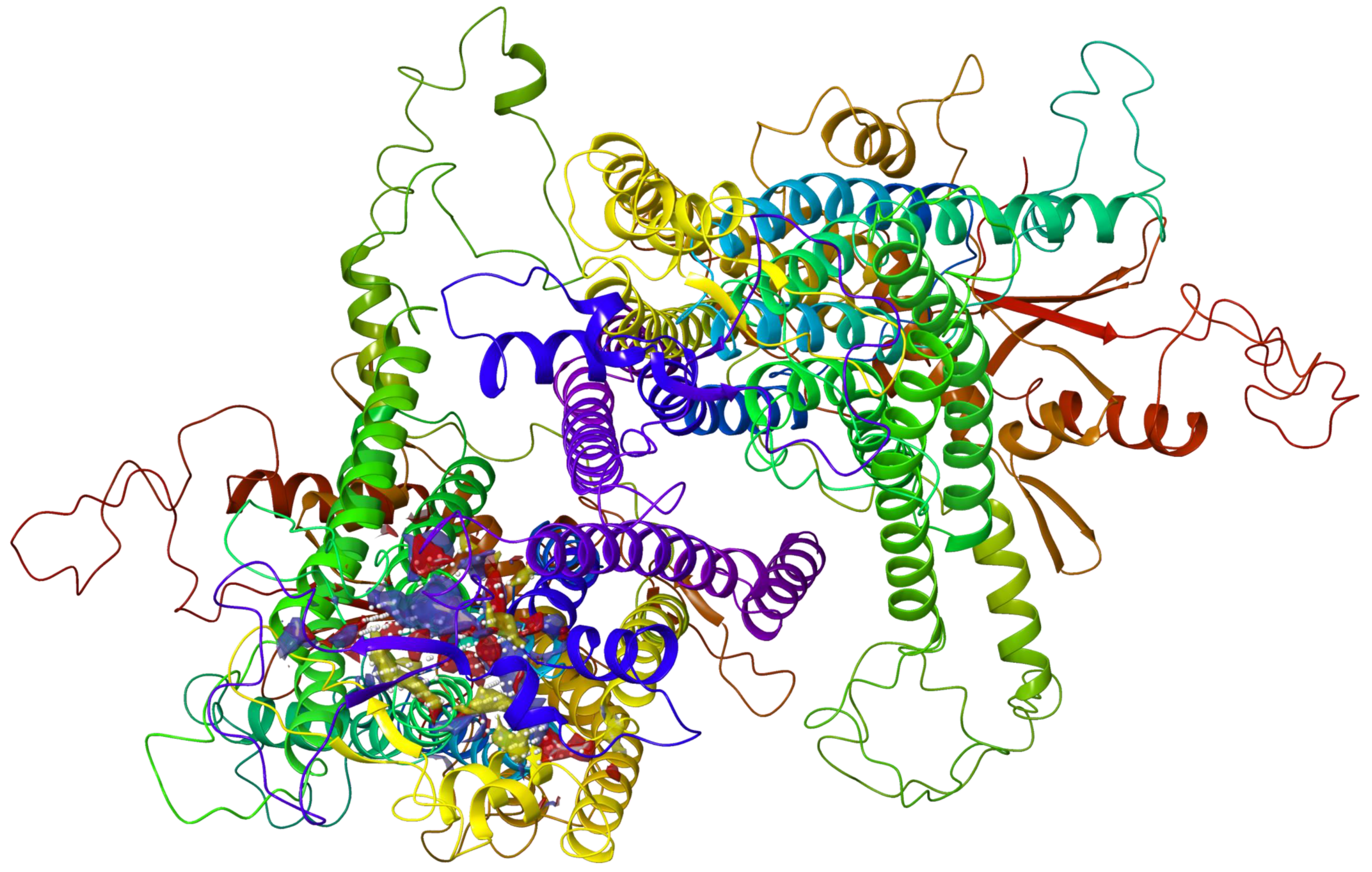 FIGURE S1. The active site of ANO1 was found by Schrodinger maestro 2019-1Supplementary tables:Table S1. The clinical data of 22 patients treated by oxaliplatin and 5-fluorouracil. Table S2. The person correlation value and p value between module and clinical traits. Table S3. Genes related to chemotherapeutic resistance.Table S4. The results of GSEA. GSEA, Gene Set Enrichment Analysis.Table S5. The docking results of ANO1.IDResistenceTimeStatusTCGA-A6-A566-01Ayes758deadTCGA-AZ-6606-01Ayes357deadTCGA-A6-A565-01Ayes494deadTCGA-AA-3680-01Ayes335deadTCGA-NH-A6GA-01Ayes302deadTCGA-NH-A6GB-01Ayes476aliveTCGA-A6-A5ZU-01Ano293aliveTCGA-AA-A010-01Ano1064aliveTCGA-AA-3955-01Ano638aliveTCGA-AA-3678-01Ano1430aliveTCGA-D5-6533-01Ano775aliveTCGA-AA-3842-01Ano1126aliveTCGA-AA-3860-01Ano945aliveTCGA-AA-3841-01Ano1124aliveTCGA-AA-A00Q-01Ano1278aliveTCGA-AA-3542-01Ano395aliveTCGA-AA-3870-01Ano912aliveTCGA-AA-3971-01Ano489aliveTCGA-AA-A00U-01Ano518aliveTCGA-F4-6856-01Ano1074aliveTCGA-AA-A01K-01Ano943aliveTCGA-AA-3560-01Ano608aliveModuleTraitPersonCorrelationValuePvalueMEblackResistence-0.131060.560999MEblueResistence-0.504390.016675MEbrownResistence0.6443880.001208MEcyanResistence0.2870370.195253MEgreenResistence-0.336270.125983MEgreenyellowResistence-0.502650.017116MEgreyResistence-0.18610.406995MEgrey60Resistence0.310420.159716MElightcyanResistence0.1084890.630816MElightgreenResistence-0.215360.335792MElightyellowResistence0.3721120.08813MEmagentaResistence-0.545010.008716MEmidnightblueResistence-0.258130.246114MEpinkResistence0.1724440.442846MEpurpleResistence0.0541180.810955MEredResistence-0.162530.469885MEsalmonResistence-0.031810.888248MEtanResistence-0.544160.008841MEturquoiseResistence0.1335160.553615MEyellowResistence0.1507560.503064IDmodulegeneModuleMembershipgeneTraitCorGYG1brown0.51785890.5365771CREB3brown0.55621580.5694481LEF1brown0.59920420.6139571C1orf122brown0.66392020.5476656DDX5brown0.83532810.5959748CCDC14brown0.78990030.5903803PCBD1brown0.63058810.5644354SNX1brown0.59367540.507478AC006001.4brown0.7839720.5737144TMOD3brown0.78906770.6090703FBLbrown0.55913970.5169086PTPN12brown0.72255490.5494986H3F3Abrown0.7056560.5133633ZNF638brown0.86524670.5313881MSRB2brown0.79253260.5750424NUFIP2brown0.85140410.5174628HIF1Abrown0.81407780.6672621LEO1brown0.74918070.5233008SRRM1brown0.77533590.53653EBPbrown0.70169980.6876579DYNC1LI2brown0.82398720.5578475MRPS26brown0.73402790.5803238LRRFIP1brown0.8465070.5170891ANP32Ebrown0.78401350.5195379SIGMAR1brown0.74032420.5896433MPHOSPH8brown0.84636190.541986PRPF38Bbrown0.83179140.5470773ARF5brown0.64785820.5300908BCKDKbrown0.82882160.6335221KLF6brown0.62878990.5967497AC018638.2brown0.72870190.5768522UXTbrown0.61349660.6550902RPP25Lbrown0.52082110.5471701PQBP1brown0.67448950.7059518PXNbrown0.60329990.5464595GSDMBbrown0.77462070.6882127ATP2B1brown0.79622350.5640798P4HTMbrown0.70404730.5004624RALBP1brown0.62251170.5412556AL390728.4brown0.78546730.6786811XDHbrown0.62552410.6226171TUG1brown0.89979070.5940866AFG3L2brown0.66246780.5611163TIMM8Bbrown0.62993260.5447221NEAT1brown0.74750890.5583649SRSF11brown0.81438730.5271474RPS4Xbrown0.64112380.631444ATP6V0D1brown0.75085160.5662541DENND1Cbrown0.71318560.5225651PRADC1brown0.82075660.5152641PNNbrown0.87438250.6311787SIAH2brown0.53475370.5325903MDH2brown0.67831940.5586183SLC46A3brown0.59357050.6286015HCCSbrown0.53220640.5372589NDUFB11brown0.82413420.6972095TRAPPC2Lbrown0.61082010.5705638SF3B1brown0.60819290.5663218SRSF5brown0.69158070.5970587PLP2brown0.77170880.6735823KTN1brown0.81387690.5628331IVNS1ABPbrown0.82247970.7366342AC018638.4brown0.65346160.535919SRRM2brown0.80633060.5260271RNF181brown0.66918790.6794609MCM3APbrown0.70445670.54617NAPGbrown0.68176430.6022187BNIP2brown0.70431120.580169SLC39A6brown0.68969120.5719741PPP4Cbrown0.5730860.5094455RPL41P5brown0.5418580.5247372SONbrown0.81546290.5677361LUC7L3brown0.91238490.5359367B3GNT2brown0.76909620.6214297RBM25brown0.85836250.6173562ZMIZ1brown0.68422230.5157488ERBINbrown0.82230520.5803237HNRNPH1brown0.82270690.5816868RNASEH2Abrown0.69559650.5138907MYO5Bbrown0.65473180.5398368TPRbrown0.79305940.5217013MYDGFbrown0.73683190.5848503TRIP12brown0.74623940.633281KIAA0232brown0.83210990.5942574GTF3C5brown0.51103060.6191147UBA52brown0.74895840.5295833CIRBPbrown0.72697290.5041051GDAbrown0.54743260.5360806ANKRD10-IT1brown0.73502440.6274732HTATSF1brown0.6477580.584981PSMB7brown0.56965970.5772626ALG3brown0.62053110.5190516SLC20A1brown0.71013890.5558465KLF13brown0.74485930.6991138CIAO2Bbrown0.6920040.5006767MBD2brown0.78029950.5251234RNF213brown0.75624430.5045423SLTMbrown0.86991940.624943DDX42brown0.82244440.5004885MYO1Ebrown0.63960320.5354619RSRP1brown0.65620040.5073585STOML2brown0.5295550.6427753TTC3brown0.8605870.6066397ZC3H11Abrown0.83837560.6235163RBM6brown0.81135150.5102438VAPAbrown0.68947060.5719704CASP5brown0.59222580.5009686NUTF2brown0.86292910.5574305DCTN3brown0.81852190.6201347HSD17B10brown0.78748470.6392035AMFRbrown0.83132990.5752367AL390728.6brown0.65353590.6204363EIF4G3brown0.78421110.6037184CAB39brown0.74648420.5877418TIMM17Bbrown0.65331330.6831848CCNQbrown0.53377560.6218904HP1BP3brown0.81080760.6172935PRRC2Cbrown0.7521530.5855663MYO18Abrown0.74870210.5915392STX5brown0.77216610.522475AC016739.1tan0.89748020.5371492AL138785.1tan0.83597760.6109684AC098591.2tan0.81886280.5139336CDK11Btan0.72010260.5268493AC010422.3tan0.84381350.5347749RPS6P25tan0.56635010.5123898RPL34P31tan0.80039140.5270947EP300tan0.79194260.5830773Z97353.1tan0.54678560.5299008AC010343.1tan0.71542180.5415777GPX4tan0.51948680.5860939RPL29tan0.75978370.5409486PDK3tan0.61808740.6148383AC074085.2tan0.78394880.5251882RPL18tan0.55193580.5491431ACTG1P20tan0.63401680.5348833AL136126.1tan0.84737390.5320071RPL35P2tan0.57915040.5011638ATP5F1EP2tan0.54425780.5149494RPL13P2tan0.90723570.5642533RPS19P1tan0.62005180.5318446RPS11P5tan0.83892720.5348692GAPDHP65tan0.82581560.5008682AC004453.1tan0.67942980.5349837AC009362.1tan0.63641310.5447112AP001024.1tan0.5451450.5117969FTLP3tan0.84076880.5206571TRIRtan0.81054010.5077397TMSB10P1tan0.73140320.5530075ACTBP2tan0.68830730.5048642FAUP1tan0.63467840.5454529AC012618.1tan0.57210910.5552621AC021074.1tan0.62315070.5460439RPS14P8tan0.76107420.6184912HNRNPUP1tan0.62546720.5236828DDX28magenta0.71046780.5607615PSPHmagenta0.53177730.5130231APEHmagenta0.8312840.523702YIF1Amagenta0.6445190.5251398TKTmagenta0.91745550.5956367POLR3GLmagenta0.696770.5139102MRPL2magenta0.64604330.5297557PAFAH1B3magenta0.60143520.6304785SF3B5magenta0.67257360.6408521PPP1CAmagenta0.67578080.5219818EMC8magenta0.84549150.512925UQCRC1magenta0.83486620.5504633THAP11magenta0.6813960.5969116FOSL2magenta0.70829870.539329THOC6magenta0.62690680.5738859CYC1magenta0.67272340.5569632STAT2magenta0.79605690.5536658IFI16magenta0.75365770.539416RPUSD3magenta0.86195120.5204487GPT2magenta0.58140610.5049377TALDO1magenta0.85371620.5478926COX4I1magenta0.76625750.5991706ASB13magenta0.74605490.5686721FAM83Dmagenta0.79609090.5197045EMP1magenta0.54807940.6198829PRDX2magenta0.82754190.5676988NDUFB10magenta0.74321390.5773132TUFMmagenta0.85471840.5036962CFAP20magenta0.79019280.6460393DHCR7magenta0.70308290.7093277MRPL49magenta0.57134810.5322071IDH2magenta0.57599170.6789729ZDHHC16magenta0.77412180.5250902PRDX4magenta0.59672720.6292627BHLHE41magenta0.6145870.5163373PDHA1magenta0.61380840.5394806LCMT1magenta0.74457090.5370051MSRB1magenta0.54346920.5157193CYP3A5magenta0.56639210.5515166UTP4magenta0.74196480.5389865CCT7magenta0.82039310.6087546COG4magenta0.79769160.521841E2F4magenta0.69727340.5087448ALDOAmagenta0.56207970.5813814TLCD1magenta0.57593230.564295MZT2Ablue0.73758320.513653NMRAL1blue0.74587110.5198722SCAND1blue0.57890450.517618CARD19blue0.77601070.51633EEFSECblue0.6761960.7040106ADGRL1blue0.65990770.5774077C8orf82blue0.58429510.5221764SSNA1blue0.58528780.5029773FGFR4blue0.6854670.5145595SPATC1Lblue0.676120.5675065TECRblue0.53388150.6283292RPLP2blue0.56527420.5113343SAC3D1blue0.66622540.5704605NPRL2blue0.73215410.5528247STX10blue0.65050420.590133SLC25A1blue0.60341270.6392781ACDblue0.70053430.5059895RNF126blue0.70675490.5198444PDFblue0.71919670.5098337PRMT1blue0.55047330.5420112RPL13blue0.66620690.5677343LRP3blue0.7608770.5061644NOSIPblue0.53390590.5657148SDHAF1blue0.58522570.5007377FBXL15blue0.52719350.5330257RPS2blue0.78053660.5482957H2AFXblue0.65855890.5458206NUDT16L1blue0.52019730.6349257CPNE1greenyellow0.85680160.5343864ANO1greenyellow0.62889070.686598MANBALgreenyellow0.77811750.5741766GSSgreenyellow0.81164730.5839538IL1R2greenyellow0.62079270.5022053PIGUgreenyellow0.93970020.516385MMP24OSgreenyellow0.65020460.5828545ACOT8greenyellow0.6119570.5224105TP53RKgreenyellow0.79830670.5115327RALYgreenyellow0.77463950.5528844SLC37A4greenyellow0.7132450.5828529TMEM208greenyellow0.69463040.5033341PXMP4greenyellow0.77390190.5150968EDEM2greenyellow0.84289820.5616338NFS1greenyellow0.87295520.5899614ROMO1greenyellow0.6781910.5446571RASA3greenyellow0.73843690.6118842GJB5greenyellow0.50639830.5505016TCEAL9greenyellow0.78164080.5257371DYNLRB1greenyellow0.92839040.5912639ZSWIM3greenyellow0.80846570.5431095EIF6greenyellow0.88441350.5233076MBOAT2greenyellow0.53327380.5204409QPRTgreenyellow0.75147070.5166959GPR143greenyellow0.82820090.5304309RNF114greenyellow0.75748450.5706637CDC42BPBgreenyellow0.841850.5375382CTNNBL1greenyellow0.81291870.5141341ERGIC3greenyellow0.83724370.5669646SMYD5greenyellow0.59266310.516207COMMD7greenyellow0.78028720.5084335DUSP6greenyellow0.68695320.6101139TRPC4APgreenyellow0.90121780.5154782AHCYgreenyellow0.71464940.5652989GS follow link to MSigDBSIZEESNESNOM p-valFDR q-valKEGG_ECM_RECEPTOR_INTERACTION840.591.7100.047KEGG_HEMATOPOIETIC_CELL_LINEAGE850.571.6700.047KEGG_FOCAL_ADHESION1990.521.6200.048KEGG_RIBOSOME87-0.74-2.7300KEGG_PROTEASOME46-0.68-2.2900KEGG_PARKINSONS_DISEASE127-0.57-2.2800KEGG_OXIDATIVE_PHOSPHORYLATION131-0.56-2.2200KEGG_STEROID_BIOSYNTHESIS17-0.82-2.1700.001KEGG_CITRATE_CYCLE_TCA_CYCLE31-0.69-2.1200.001KEGG_PYRUVATE_METABOLISM40-0.65-2.1200.001KEGG_PENTOSE_PHOSPHATE_PATHWAY27-0.72-2.0600.001KEGG_GLYCOLYSIS_GLUCONEOGENESIS62-0.55-1.9200.003KEGG_HUNTINGTONS_DISEASE180-0.44-1.8400.006KEGG_ALZHEIMERS_DISEASE165-0.44-1.7900.008KEGG_PEROXISOME78-0.48-1.7600.011KEGG_PROPANOATE_METABOLISM32-0.56-1.720.0050.015KEGG_DNA_REPLICATION36-0.55-1.70.010.017KEGG_BIOSYNTHESIS_OF_UNSATURATED_FATTY_ACIDS22-0.58-1.650.0080.023KEGG_ARGININE_AND_PROLINE_METABOLISM54-0.49-1.6400.024KEGG_GLYOXYLATE_AND_DICARBOXYLATE_METABOLISM16-0.61-1.60.0290.029KEGG_FRUCTOSE_AND_MANNOSE_METABOLISM33-0.51-1.570.0040.034KEGG_SYSTEMIC_LUPUS_ERYTHEMATOSUS135-0.39-1.5500.039Titledocking scoreglide gscoreZINC000018043251-8.436-8.468ZINC000001997127-8.277-8.277ZINC000003871541-8.269-8.269ZINC000003940470-8.253-8.253ZINC000000007295-8.058-8.058ZINC000022448696-7.908-8.299ZINC000022448696-7.908-8.299ZINC000005733652-7.836-7.872ZINC000005733652-7.836-7.872ZINC000000008667-7.764-7.765ZINC000064033452-7.726-7.726ZINC000003604264-7.547-7.547ZINC000000000850-7.528-7.547ZINC000001997125-7.515-7.515ZINC000000000323-7.43-7.43ZINC000001530948-7.343-7.343ZINC000000105216-7.285-7.286ZINC000084441937-7.211-7.236ZINC000000001728-7.192-7.197ZINC000003802690-7.18-7.18ZINC000000004785-7.174-7.174ZINC000000001464-7.136-7.138ZINC000000004724-7.131-7.131ZINC000100014475-7.028-7.028ZINC000014210876-7.015-7.743ZINC000003875484-7.006-7.006ZINC000000000128-6.992-6.994ZINC000000968264-6.962-6.972ZINC000000968264-6.962-6.972ZINC000002548959-6.938-6.938ZINC000005162311-6.908-6.908ZINC000000897085-6.879-6.881ZINC000003813047-6.864-6.864ZINC000000896463-6.846-6.847ZINC000000403079-6.834-6.942ZINC000043207238-6.827-6.827ZINC000000896703-6.814-6.814ZINC000013520815-6.803-6.803ZINC000004340269-6.788-6.79ZINC000026985532-6.778-6.791ZINC000000007782-6.775-6.775ZINC000000000507-6.761-6.869ZINC000003814422-6.757-6.757ZINC000000001655-6.741-6.742ZINC000084441937-6.737-6.776ZINC000084441937-6.737-6.776ZINC000000896731-6.731-6.75ZINC000019203912-6.728-7.064ZINC000019203912-6.728-7.064ZINC000019203912-6.728-7.064ZINC000003873921-6.718-6.729ZINC000000006226-6.698-6.698ZINC000009224016-6.656-6.674ZINC000009224016-6.656-6.674ZINC000000000507-6.651-6.759ZINC000000403010-6.617-6.644ZINC000000403010-6.617-6.644ZINC000087515509-6.615-7.488ZINC000003876186-6.612-6.612ZINC000003805768-6.603-6.604ZINC000000057146-6.594-6.594ZINC000000896731-6.573-6.592ZINC000003881958-6.572-6.572ZINC000003787060-6.564-6.564ZINC000026985532-6.562-6.575ZINC000026985532-6.562-6.575ZINC000000000931-6.561-6.574ZINC000000000931-6.561-6.574ZINC000000013156-6.557-6.558ZINC000035801098-6.556-6.599ZINC000000001132-6.555-6.557ZINC000003807917-6.536-6.536ZINC000002570817-6.519-6.519ZINC000003819138-6.518-6.518ZINC000013537284-6.516-6.811ZINC000005733652-6.509-6.545ZINC000005733652-6.509-6.545ZINC000000895154-6.498-6.517ZINC000000538564-6.496-6.496ZINC000000018635-6.489-6.49ZINC000000002279-6.489-6.489ZINC000001999487-6.474-6.512ZINC000001851149-6.469-7.227ZINC000001851149-6.469-7.227ZINC000001547851-6.446-6.446ZINC000002015035-6.429-6.429ZINC000002015035-6.429-6.429ZINC000000008492-6.429-6.447ZINC000000000850-6.424-6.443ZINC000008214418-6.424-6.424ZINC000011681534-6.415-6.434ZINC000000402830-6.408-6.409ZINC000000607986-6.399-6.419ZINC000002036848-6.396-6.396ZINC000002036848-6.396-6.396ZINC000000011012-6.392-6.392ZINC000000001084-6.367-6.367ZINC000001530706-6.363-6.366ZINC000003812863-6.351-6.473ZINC000000391812-6.347-6.371ZINC000000391812-6.347-6.371ZINC000000000973-6.335-6.66ZINC000000005423-6.334-6.334ZINC000004474682-6.318-6.318ZINC000000020241-6.31-6.311ZINC000006382803-6.307-6.374ZINC000100006264-6.305-6.326ZINC000000391812-6.296-6.32ZINC000014879992-6.296-6.322ZINC000009212427-6.291-6.291ZINC000100036924-6.283-6.322ZINC000000136138-6.278-6.314ZINC000000136138-6.274-6.309ZINC000009212427-6.273-6.273ZINC000003782807-6.252-6.252ZINC000034051848-6.251-6.258ZINC000000897291-6.246-6.246ZINC000084843283-6.231-6.264ZINC000003860453-6.226-6.936ZINC000012360535-6.221-6.221ZINC000034051848-6.219-6.225ZINC000001886617-6.217-6.219ZINC000003812862-6.21-6.32ZINC000008577218-6.208-6.488ZINC000000602632-6.203-6.203ZINC000000001261-6.198-6.199ZINC000001531009-6.194-6.383ZINC000001531009-6.183-6.372ZINC000014961096-6.175-6.175ZINC000000608101-6.159-6.419ZINC000000901791-6.153-6.153ZINC000003786192-6.151-6.151ZINC000003918453-6.145-6.194ZINC000019632917-6.144-6.24ZINC000000000506-6.14-6.141ZINC000003818808-6.132-6.144ZINC000002008310-6.126-6.126ZINC000000895154-6.112-6.131ZINC000000895154-6.112-6.131ZINC000000020250-6.11-6.111ZINC000000120286-6.107-6.403ZINC000000002272-6.098-6.099ZINC000000001644-6.092-6.122ZINC000000000469-6.089-6.103ZINC000006827695-6.082-6.316ZINC000006827695-6.082-6.316ZINC000006827695-6.082-6.316ZINC000000007601-6.071-6.071ZINC000000014257-6.066-6.066ZINC000003801919-6.066-6.265ZINC000002539827-6.06-6.079ZINC000002539827-6.06-6.079ZINC000000968303-6.057-6.057ZINC000019632917-6.051-6.067ZINC000000968330-6.04-6.482ZINC000084757007-6.027-6.027ZINC000003812862-6.023-6.133ZINC000000968330-6.018-7.353ZINC000222731806-6.016-6.016ZINC000003830813-6.012-6.258ZINC000003830813-6.012-6.258ZINC000003812863-6.009-6.131ZINC000003801919-6.009-6.208ZINC000003827556-6.006-6.049ZINC000000013156-6.005-6.033ZINC000000897385-6.004-6.263ZINC000018203737-6.004-6.355ZINC000018203737-6.004-6.355ZINC000009302239-5.995-5.995ZINC000003794601-5.991-5.993ZINC000100009278-5.983-5.986ZINC000035902489-5.976-5.976ZINC000000968330-5.965-6.531ZINC000035342789-5.963-5.966ZINC000003830947-5.961-5.961ZINC000001996117-5.956-5.958ZINC000000057255-5.956-5.957ZINC000011677376-5.954-5.958ZINC000001533877-5.948-6.039ZINC000000057341-5.946-5.946ZINC000001530639-5.943-5.944ZINC000001530725-5.941-5.941ZINC000003651680-5.937-6.007ZINC000001530580-5.927-5.97ZINC000100009278-5.924-5.927ZINC000000004321-5.921-5.923ZINC000003812983-5.92-5.978ZINC000003803652-5.919-6.425ZINC000100032379-5.915-6.724ZINC000004097225-5.902-5.902ZINC000000020240-5.899-5.901ZINC000019632718-5.898-5.898ZINC000100032379-5.896-6.705ZINC000001530947-5.894-5.894ZINC000003914596-5.893-5.906ZINC000003830813-5.891-6.137ZINC000011680067-5.888-5.888ZINC000003801919-5.886-6.085ZINC000008015016-5.881-6.195ZINC000003812897-5.879-5.879ZINC000053084692-5.878-6.064ZINC000011726211-5.875-5.883ZINC000011726211-5.875-5.883ZINC000007997897-5.87-5.95ZINC000410428674-5.862-5.862ZINC000003978005-5.854-5.904ZINC000003978005-5.854-5.904ZINC000100009280-5.853-5.855ZINC000000000565-5.849-5.863ZINC000000000565-5.849-5.863ZINC000000968375-5.845-5.845ZINC000003803652-5.845-6.389ZINC000003831474-5.831-5.831ZINC000004693575-5.831-5.865ZINC000003875368-5.827-5.899ZINC000003875368-5.827-5.899ZINC000009212427-5.822-5.822ZINC000003806721-5.82-5.866ZINC000003812984-5.819-5.824ZINC000000020257-5.814-5.819ZINC000000403079-5.813-5.921ZINC000003830986-5.809-5.828ZINC000000001773-5.808-5.861ZINC000000001773-5.808-5.861ZINC000013537284-5.801-6.096ZINC000001280665-5.794-5.824ZINC000001280665-5.794-5.824ZINC000004676424-5.786-6.088ZINC000000402954-5.785-5.846ZINC000000402954-5.785-5.846ZINC000003831586-5.784-5.784ZINC000022116608-5.778-5.804ZINC000003875392-5.778-5.828ZINC000003875392-5.778-5.828ZINC000008015016-5.778-6.092ZINC000012503291-5.775-5.775ZINC000022116608-5.774-5.8ZINC000000039089-5.772-5.783ZINC000000085733-5.772-5.772ZINC000000003642-5.771-5.772ZINC000000006310-5.771-5.771ZINC000006409735-5.767-5.948ZINC000006409735-5.767-5.948ZINC000003798763-5.761-5.763ZINC000000057313-5.757-5.758ZINC000000000242-5.754-5.758ZINC000000000242-5.754-5.758ZINC000008015016-5.748-6.275ZINC000001690604-5.748-5.748ZINC000002539827-5.748-5.767ZINC000019632912-5.742-6.085ZINC000001530776-5.741-5.741ZINC000001481833-5.732-5.732ZINC000000002028-5.729-5.733ZINC000000003911-5.726-5.726ZINC000000004778-5.723-5.723ZINC000000895081-5.723-5.723ZINC000000007673-5.723-5.723ZINC000000601283-5.719-5.719ZINC000000643114-5.718-5.721ZINC000001530863-5.709-5.709ZINC000000000941-5.709-5.709ZINC000013585233-5.709-5.729ZINC000013585233-5.709-5.729ZINC000004099200-5.705-6.014ZINC000001531009-5.696-5.884ZINC000006382803-5.692-5.843ZINC000001883067-5.691-5.691ZINC000019419017-5.687-5.926ZINC000019419017-5.687-5.926ZINC000003831531-5.683-5.683ZINC000003812862-5.678-5.788ZINC000053084692-5.667-5.853ZINC000001690324-5.666-5.706ZINC000001690324-5.666-5.706ZINC000000005560-5.665-5.665ZINC000003830958-5.665-5.665ZINC000000537928-5.661-5.691ZINC000000001758-5.661-5.695ZINC000003806721-5.66-5.705ZINC000000113355-5.653-5.66ZINC000002015928-5.652-5.658ZINC000003830339-5.649-5.65ZINC000019364230-5.646-6.057ZINC000019364230-5.646-6.057ZINC000019364230-5.646-6.057ZINC000000621893-5.638-5.656ZINC000000621893-5.638-5.656ZINC000096006009-5.634-5.634ZINC000096006009-5.634-5.634ZINC000001530968-5.634-5.643ZINC000000968328-5.633-6.075ZINC000007997897-5.631-5.711ZINC000007997897-5.631-5.711ZINC000003830957-5.619-5.619ZINC000000000456-5.617-5.711ZINC000000000456-5.617-5.711ZINC000003871703-5.616-5.621ZINC000001530862-5.615-5.615ZINC000003830813-5.611-6.251ZINC000003830813-5.611-6.251ZINC000000083315-5.607-5.607ZINC000022059930-5.597-5.638ZINC000095616603-5.596-5.606ZINC000000968345-5.595-5.664ZINC000004632106-5.594-6.083ZINC000003819392-5.586-5.588ZINC000000006300-5.585-5.585ZINC000004213946-5.583-5.603ZINC000001482184-5.58-5.582ZINC000085540219-5.58-5.58ZINC000000000693-5.58-5.58ZINC000001533877-5.58-5.67ZINC000000004319-5.577-5.605ZINC000000004319-5.577-5.605ZINC000021297660-5.577-5.647ZINC000021297660-5.577-5.647ZINC000000000053-5.567-5.567ZINC000008101109-5.567-5.573ZINC000008101109-5.567-5.573ZINC000003872605-5.562-5.565ZINC000008015016-5.556-6.083ZINC000000895199-5.555-5.555ZINC000008101109-5.555-5.561ZINC000000599734-5.55-5.569ZINC000013585233-5.549-5.569ZINC000019632614-5.541-5.956ZINC000019632614-5.541-5.956ZINC000004215736-5.539-5.553ZINC000004215736-5.539-5.553ZINC000035902489-5.532-5.869ZINC000085540223-5.531-5.531ZINC000000968345-5.53-5.6ZINC000019168887-5.529-5.529ZINC000001535101-5.528-5.53ZINC000003875392-5.525-5.575ZINC000001530580-5.52-5.563ZINC000001543475-5.518-6.1ZINC000000000271-5.518-5.518ZINC000004228257-5.516-5.536ZINC000001530579-5.513-5.557ZINC000003873371-5.505-5.836ZINC000003873371-5.505-5.836ZINC000000001706-5.501-5.501ZINC000000049153-5.498-5.555ZINC000003830813-5.497-6.137ZINC000000004009-5.494-5.494ZINC000004693574-5.494-5.587ZINC000000968328-5.493-5.892ZINC000005133378-5.492-5.492ZINC000000034157-5.49-5.508ZINC000003830347-5.488-5.593ZINC000003830347-5.488-5.593ZINC000008552123-5.481-5.531ZINC000001481815-5.476-5.482ZINC000004632106-5.476-5.965ZINC000008015016-5.472-5.999ZINC000100007011-5.466-5.466ZINC000003874185-5.466-5.468ZINC000000006156-5.465-5.465ZINC000000968327-5.463-5.945ZINC000000968327-5.463-5.945ZINC000000897256-5.46-7.768ZINC000013648755-5.46-5.572ZINC000003812989-5.459-5.49ZINC000253498282-5.449-5.449ZINC000000002055-5.445-5.483ZINC000000002055-5.445-5.483ZINC000012414057-5.44-5.489ZINC000001533877-5.44-5.531ZINC000001533877-5.44-5.531ZINC000000001011-5.44-5.44ZINC000003831475-5.438-5.438ZINC000014879992-5.432-5.467ZINC000014879992-5.432-5.467ZINC000014879992-5.432-5.467ZINC000003815424-5.43-5.43ZINC000002020233-5.429-5.429ZINC000013537284-5.423-6.326ZINC000003812865-5.421-5.422ZINC000000000061-5.421-5.421ZINC000000000596-5.42-5.432ZINC000000057624-5.419-5.437ZINC000001481815-5.419-5.425ZINC000003812851-5.419-6.396ZINC000001530968-5.416-5.425ZINC000008101127-5.415-5.415ZINC000000388462-5.413-5.414ZINC000001530636-5.41-6.592ZINC000011681534-5.409-5.429ZINC000000000746-5.408-5.422ZINC000003801919-5.407-6.15ZINC000003812984-5.405-5.41ZINC000052955754-5.404-5.581ZINC000052955754-5.404-5.581ZINC000052955754-5.404-5.581ZINC000000389747-5.402-5.525ZINC000000389747-5.402-5.525ZINC000003806063-5.401-5.405ZINC000001530973-5.401-5.845ZINC000001530973-5.401-5.845ZINC000072318121-5.4-5.602ZINC000072318121-5.4-5.602ZINC000096942201-5.398-5.398ZINC000000403533-5.396-5.493ZINC000000403533-5.396-5.493ZINC000001530579-5.394-5.437ZINC000000057147-5.389-5.389ZINC000004097344-5.383-7.355ZINC000014210455-5.382-5.382ZINC000000388081-5.381-5.836ZINC000000000973-5.372-5.697ZINC000000002299-5.371-5.375ZINC000001543475-5.37-5.952ZINC000001543475-5.37-5.952ZINC000003875483-5.37-5.494ZINC000003875483-5.37-5.494ZINC000006382803-5.365-6.285ZINC000006467621-5.359-6.636ZINC000003875259-5.358-5.358ZINC000035902489-5.347-5.843ZINC000000967521-5.339-5.339ZINC000012360535-5.338-5.663ZINC000000074836-5.337-5.344ZINC000004258316-5.334-6.558ZINC000008214651-5.332-5.332ZINC000001550499-5.327-5.338ZINC000003813061-5.325-5.325ZINC000013648755-5.324-5.436ZINC000003831404-5.322-5.337ZINC000003831404-5.322-5.337ZINC000000020255-5.322-5.322ZINC000000056652-5.316-5.316ZINC000000113428-5.312-5.312ZINC000003830579-5.311-5.311ZINC000013831141-5.308-5.308ZINC000002000707-5.306-5.306ZINC000001531009-5.305-6.098ZINC000000001145-5.304-5.304ZINC000000001145-5.304-5.304ZINC000001531009-5.301-6.094ZINC000002005550-5.295-5.392ZINC000002005550-5.295-5.392ZINC000011616882-5.291-5.294ZINC000003816287-5.291-5.294ZINC000001533877-5.29-5.381ZINC000001533877-5.29-5.381ZINC000000033882-5.29-5.29ZINC000003875259-5.289-5.289ZINC000022116612-5.287-5.313ZINC000003830990-5.286-5.286ZINC000008015016-5.283-5.597ZINC000000897089-5.277-5.28ZINC000003873295-5.275-5.388ZINC000003873295-5.275-5.388ZINC000001530775-5.271-5.271ZINC000000004893-5.271-5.275ZINC000084843283-5.268-6.989ZINC000003872520-5.266-5.267ZINC000001531009-5.266-6.059ZINC000006733300-5.258-5.259ZINC000000968305-5.257-5.297ZINC000000266964-5.257-5.257ZINC000003812933-5.257-5.257ZINC000003831531-5.253-5.253ZINC000101489663-5.25-5.25ZINC000005733652-5.238-7.006ZINC000005733652-5.238-7.006ZINC000003785268-5.237-5.243ZINC000095619100-5.236-5.267ZINC000095619100-5.236-5.267ZINC000003812851-5.235-6.212ZINC000013298313-5.234-5.26ZINC000000897408-5.232-5.232ZINC000004618208-5.229-5.264ZINC000001530930-5.225-5.282ZINC000095564694-5.224-5.311ZINC000095564694-5.224-5.311ZINC000053022902-5.224-5.504ZINC000053022902-5.224-5.504ZINC000006745272-5.223-5.223ZINC000100037020-5.222-5.932ZINC000003813042-5.221-6.143ZINC000003831165-5.219-5.221ZINC000002510358-5.218-5.579ZINC000001543475-5.213-5.491ZINC000001543475-5.213-5.491ZINC000001481956-5.212-5.222ZINC000001481956-5.212-5.222ZINC000003830960-5.209-5.209ZINC000053084692-5.209-5.987ZINC000013545634-5.207-5.276ZINC000013545634-5.207-5.276ZINC000253530025-5.207-5.207ZINC000006827695-5.203-5.904ZINC000006827695-5.203-5.904ZINC000006827695-5.203-5.904ZINC000000001370-5.202-5.203ZINC000001530716-5.202-5.206ZINC000001530939-5.196-5.2ZINC000000538065-5.193-5.597ZINC000000538065-5.193-5.597ZINC000003830264-5.189-5.189ZINC000028973446-5.187-5.187ZINC000038945666-5.183-5.183ZINC000000591993-5.18-5.18ZINC000000002273-5.179-5.194ZINC000013986658-5.178-5.199ZINC000019702309-5.176-6.013ZINC000001530806-5.171-5.172ZINC000043200832-5.168-5.399ZINC000043200832-5.168-5.399ZINC000043200832-5.168-5.399ZINC000000000507-5.168-6.23ZINC000001530930-5.165-5.222ZINC000002525885-5.162-5.162ZINC000002525885-5.162-5.162ZINC000003872605-5.158-5.161ZINC000000001899-5.157-5.157ZINC000000402909-5.156-5.157ZINC000000001281-5.152-5.153ZINC000003979899-5.15-5.15ZINC000000001382-5.147-5.147ZINC000003986735-5.145-5.58ZINC000006716957-5.142-5.282ZINC000006716957-5.142-5.282ZINC000002005305-5.139-5.156ZINC000002005305-5.139-5.156ZINC000001530568-5.139-5.141ZINC000019594599-5.139-5.313ZINC000019594599-5.139-5.313ZINC000013831130-5.137-5.73ZINC000008403947-5.136-5.136ZINC000003922770-5.134-5.556ZINC000007997568-5.134-5.206ZINC000007997568-5.134-5.206ZINC000000000490-5.131-5.219ZINC000000897256-5.128-5.14ZINC000004213946-5.126-5.146ZINC000003872277-5.123-5.131ZINC000085205448-5.117-5.117ZINC000034636383-5.117-5.124ZINC000001489478-5.115-5.117ZINC000100009280-5.114-5.116ZINC000004693574-5.113-5.147ZINC000013537284-5.111-6.014ZINC000006409735-5.109-5.899ZINC000003973334-5.107-5.107ZINC000004095858-5.107-5.107ZINC000003812851-5.107-5.233ZINC000000009073-5.106-5.15ZINC000000119717-5.103-5.103ZINC000003813003-5.1-5.1ZINC000000035804-5.098-5.098ZINC000019702309-5.095-5.932ZINC000012495062-5.095-5.097ZINC000000113382-5.093-5.093ZINC000003831477-5.092-5.092ZINC000003831429-5.09-5.09ZINC000001540998-5.089-5.089ZINC000000000905-5.088-5.137ZINC000000968256-5.085-5.085ZINC000003831490-5.082-6.006ZINC000003831490-5.082-6.006ZINC000000968328-5.08-5.647ZINC000000967566-5.079-5.079ZINC000006409735-5.079-5.869ZINC000013512456-5.079-5.084ZINC000012360535-5.077-5.402ZINC000003775644-5.075-5.105ZINC000000097996-5.074-5.485ZINC000000388081-5.069-5.524ZINC000000020259-5.068-5.075ZINC000000121541-5.062-5.716ZINC000019594599-5.061-5.235ZINC000002510358-5.058-5.42ZINC000040430143-5.058-5.058ZINC000000596881-5.058-5.265ZINC000030691797-5.057-5.057ZINC000003875393-5.055-5.105ZINC000003875393-5.055-5.105ZINC000001530759-5.054-5.058ZINC000000000507-5.053-6.114ZINC000000075126-5.05-5.175ZINC000000009342-5.049-5.049ZINC000000009342-5.049-5.049ZINC000000968330-5.046-5.445ZINC000018203737-5.043-5.836ZINC000018203737-5.043-5.836ZINC000003978005-5.043-5.093ZINC000100032379-5.042-5.217ZINC000100032379-5.042-5.217ZINC000007997952-5.042-5.046ZINC000007997952-5.042-5.046ZINC000000000490-5.042-6.215ZINC000000113426-5.039-5.039ZINC000000896663-5.039-5.068ZINC000000005878-5.039-5.039ZINC000000537964-5.033-5.036ZINC000000014360-5.032-5.036ZINC000001530636-5.03-5.945ZINC000000120286-5.026-5.579ZINC000001530427-5.026-5.279ZINC000001530427-5.026-5.279ZINC000070466416-5.023-5.068ZINC000000001795-5.022-5.032ZINC000000968233-5.021-5.021ZINC000001542002-5.021-5.064ZINC000001996784-5.014-5.182ZINC000000601229-5.014-5.015ZINC000003651680-5.009-5.078ZINC000000002212-5.006-5.007ZINC000000002281-5.005-5.019ZINC000001530637-5.004-5.004ZINC000004099200-4.995-6.619ZINC000000895154-4.993-7.02ZINC000000895154-4.993-7.02ZINC000000895154-4.993-7.02ZINC000000388081-4.992-5.447ZINC000000001554-4.99-4.99ZINC000000113382-4.987-4.987ZINC000006467621-4.987-5.398ZINC000001530760-4.987-4.99ZINC000003872994-4.986-5.534ZINC000003872994-4.986-5.534ZINC000000057533-4.983-4.991ZINC000019632917-4.981-6.846ZINC000003872055-4.979-5.513ZINC000002005305-4.977-7.209ZINC000000005895-4.975-4.979ZINC000035999642-4.973-5.077ZINC000003801163-4.972-5.846ZINC000100037020-4.971-5.681ZINC000100037020-4.971-5.681ZINC000000897385-4.97-5.229ZINC000003874950-4.968-5.065ZINC000000020243-4.967-4.967ZINC000000020230-4.966-4.966ZINC000003929508-4.963-5.045ZINC000003952881-4.96-4.966ZINC000003808779-4.959-4.988ZINC000000002216-4.957-5.25ZINC000000002216-4.957-5.25ZINC000052957434-4.95-4.992ZINC000052957434-4.95-4.992ZINC000004676424-4.948-5.257ZINC000003830891-4.947-4.954ZINC000001530636-4.947-5.631ZINC000118912517-4.946-4.946ZINC000003876068-4.946-5.003ZINC000003875393-4.944-4.994ZINC000252679615-4.94-5.012ZINC000252679615-4.94-5.012ZINC000002568036-4.94-5.012ZINC000002568036-4.94-5.012ZINC000007997966-4.94-5.012ZINC000007997966-4.94-5.012ZINC000000113446-4.939-4.972ZINC000022116612-4.935-6.923ZINC000003812862-4.927-5.981ZINC000003812862-4.927-5.981ZINC000000057062-4.927-4.932ZINC000000608101-4.921-5.535ZINC000000608101-4.921-5.535ZINC000000389149-4.92-4.922ZINC000001530805-4.91-4.911ZINC000000056646-4.909-4.911ZINC000100001965-4.909-4.913ZINC000001530764-4.907-4.907ZINC000003812983-4.905-4.964ZINC000022116612-4.905-6.893ZINC000000491073-4.904-4.921ZINC000000057206-4.903-5.141ZINC000000056653-4.901-4.901ZINC000004228258-4.9-4.92ZINC000000538483-4.899-5.317ZINC000000538483-4.899-5.317ZINC000084400879-4.897-5.117ZINC000084400879-4.897-5.117ZINC000000968310-4.895-4.983ZINC000000968310-4.895-4.983ZINC000001482049-4.891-4.891ZINC000000607939-4.89-4.89ZINC000053022902-4.888-5.467ZINC000053022902-4.888-5.467ZINC000000154964-4.888-4.983ZINC000000968327-4.888-5.328ZINC000000601305-4.885-4.888ZINC000022448097-4.881-5.269ZINC000022448097-4.881-5.269ZINC000022448097-4.881-5.269ZINC000000001408-4.88-4.891ZINC000000004893-4.879-4.883ZINC000000004893-4.879-4.883ZINC000003801919-4.876-5.619ZINC000003801919-4.876-5.619ZINC000001530930-4.875-6.287ZINC000001530930-4.875-6.287ZINC000022010375-4.87-5.084ZINC000004475353-4.868-4.868ZINC000002539702-4.866-4.866ZINC000003812867-4.864-5.118ZINC000004474405-4.861-4.861ZINC000100071256-4.858-4.858ZINC000001533877-4.858-6.027ZINC000001482049-4.856-4.856ZINC000000000882-4.854-4.875ZINC000000000882-4.854-4.875ZINC000006021033-4.85-4.851ZINC000003831139-4.85-4.85ZINC000022002214-4.847-4.9ZINC000022002214-4.847-4.9ZINC000052971887-4.846-5.126ZINC000001530803-4.844-4.844ZINC000003876068-4.842-4.9ZINC000003794794-4.842-4.842ZINC000008552123-4.84-4.89ZINC000008552123-4.84-4.89ZINC000096272772-4.839-4.839ZINC000000622123-4.838-4.838ZINC000004258316-4.837-5.741ZINC000000537822-4.833-4.846ZINC000000537822-4.833-4.846ZINC000004676424-4.83-5.544ZINC000019419017-4.83-5.068ZINC000005764759-4.827-4.837ZINC000000897002-4.826-4.88ZINC000000897244-4.824-4.824ZINC000000002688-4.824-5.483ZINC000001530569-4.824-4.826ZINC000000643138-4.824-5.148ZINC000022447798-4.823-4.924ZINC000022447798-4.823-4.924ZINC000000538275-4.823-4.838ZINC000000538275-4.823-4.838ZINC000100005670-4.82-6.596ZINC000000001317-4.819-4.865ZINC000003953037-4.818-4.864ZINC000000002299-4.816-4.82ZINC000000002299-4.816-4.82ZINC000029319828-4.815-4.848ZINC000003795819-4.814-4.815ZINC000003795819-4.814-4.815ZINC000000057464-4.812-5.599ZINC000001530283-4.811-4.811ZINC000001536109-4.81-6.405ZINC000011679756-4.808-5.672ZINC000000895457-4.808-4.808ZINC000004228257-4.807-4.827ZINC000004228257-4.807-4.827ZINC000000000509-4.805-4.893ZINC000000601250-4.803-5.305ZINC000000601250-4.803-5.305ZINC000013545636-4.802-4.871ZINC000000105196-4.8-4.8ZINC000000000373-4.796-4.796ZINC000000009073-4.793-4.837ZINC000000009073-4.793-4.837ZINC000003833821-4.791-4.791ZINC000036294079-4.789-4.893ZINC000004658290-4.788-4.911ZINC000001530635-4.784-4.785ZINC000000896918-4.782-4.79ZINC000000001958-4.781-4.781ZINC000017146904-4.778-4.863ZINC000004102194-4.778-4.781ZINC000000000903-4.776-4.778ZINC000000402954-4.774-4.836ZINC000006627681-4.773-5.243ZINC000012503151-4.772-5.367ZINC000253917094-4.772-5.367ZINC000000056556-4.77-4.772ZINC000001530636-4.768-6.176ZINC000003991624-4.767-4.773ZINC000004632106-4.761-5.548ZINC000000000416-4.758-4.786ZINC000000000416-4.758-4.786ZINC000000057206-4.756-4.994ZINC000095619105-4.747-4.999ZINC000095619105-4.747-4.999ZINC000095619105-4.747-4.999ZINC000011679756-4.747-5.611ZINC000000403011-4.745-4.772ZINC000000403011-4.745-4.772ZINC000043200832-4.74-5.41ZINC000043200832-4.74-5.41ZINC000000121541-4.738-5.461ZINC000019702309-4.738-4.903ZINC000034781704-4.737-4.76ZINC000019364229-4.737-5.148ZINC000019364229-4.737-5.148ZINC000019364229-4.737-5.148ZINC000001534965-4.735-4.745ZINC000013545636-4.733-4.802ZINC000003812862-4.733-5.787ZINC000000001331-4.733-4.737ZINC000000901736-4.733-4.733ZINC000000001982-4.732-4.732ZINC000001530929-4.728-4.785ZINC000070466416-4.728-4.728ZINC000000057340-4.726-4.726ZINC000000018087-4.723-4.727ZINC000036294079-4.721-4.825ZINC000001530812-4.721-4.775ZINC000001530812-4.721-4.775ZINC000004577910-4.717-4.717ZINC000052955754-4.714-5.579ZINC000001530710-4.711-4.711ZINC000001530580-4.707-6.281ZINC000000000346-4.705-4.705ZINC000001530636-4.704-5.619ZINC000004632106-4.703-5.49ZINC000000491073-4.701-4.718ZINC000000491073-4.701-4.718ZINC000000001984-4.699-4.699ZINC000012360535-4.692-5.215ZINC000019702309-4.691-4.856ZINC000008577218-4.689-5.808ZINC000000075008-4.686-4.88ZINC000000075008-4.686-4.88ZINC000000895032-4.685-4.685ZINC000001493878-4.685-4.697ZINC000012503156-4.685-4.685ZINC000100061056-4.685-4.685ZINC000000049153-4.681-6.096ZINC000000402954-4.679-6.496ZINC000000402954-4.679-6.496ZINC000003827556-4.679-6.244ZINC000008577218-4.672-5.556ZINC000000006157-4.67-4.708ZINC000001554588-4.669-4.669ZINC000034220093-4.669-6.89ZINC000014210876-4.668-6.1ZINC000014210876-4.668-6.1ZINC000003830999-4.659-4.762ZINC000004097476-4.658-4.658ZINC000007997568-4.658-5.939ZINC000007997568-4.658-5.939ZINC000008034120-4.652-4.661ZINC000100001964-4.651-4.655ZINC000000004351-4.65-4.657ZINC000000004351-4.65-4.657ZINC000000643055-4.648-4.855ZINC000019594599-4.645-5.455ZINC000019594599-4.645-5.455ZINC000019594599-4.645-5.455ZINC000003794711-4.638-4.657ZINC000000001688-4.637-4.64ZINC000000000922-4.635-4.636ZINC000004676424-4.635-5.341ZINC000000388081-4.633-5.964ZINC000000896543-4.627-4.627ZINC000003818808-4.624-6.964ZINC000003938686-4.623-5.093ZINC000009302201-4.621-4.625ZINC000031274852-4.619-4.625ZINC000031274852-4.619-4.625ZINC000022010375-4.617-5.322ZINC000022010375-4.617-5.322ZINC000022010375-4.617-5.322ZINC000004640636-4.616-4.655ZINC000012503099-4.615-4.618ZINC000012503099-4.615-4.618ZINC000051133897-4.614-4.62ZINC000053084692-4.614-5.392ZINC000008034121-4.612-4.635ZINC000000057532-4.612-4.62ZINC000000056427-4.61-4.61ZINC000100022637-4.609-4.747ZINC000100016058-4.609-4.747ZINC000000538627-4.609-4.609ZINC000003874950-4.609-4.706ZINC000000020231-4.607-4.611ZINC000100006770-4.607-4.607ZINC000001530641-4.603-4.605ZINC000084441937-4.602-6.914ZINC000000968327-4.602-5.042ZINC000000020253-4.601-4.602ZINC000035999642-4.597-4.701ZINC000000596881-4.596-4.803ZINC000004392649-4.594-4.594ZINC000011679756-4.594-4.804ZINC000000403533-4.593-4.69ZINC000001639567-4.592-4.621ZINC000000002101-4.59-4.59ZINC000000002043-4.589-4.595ZINC000000002043-4.589-4.595ZINC000000968326-4.588-5.07ZINC000000968326-4.588-5.07ZINC000000089763-4.587-4.595ZINC000000089763-4.587-4.595ZINC000003651680-4.587-6.301ZINC000003651680-4.587-6.301ZINC000000000471-4.587-4.587ZINC000000001688-4.586-4.589ZINC000003830999-4.578-4.681ZINC000001548097-4.576-4.589ZINC000001548097-4.576-4.589ZINC000006627681-4.576-5.519ZINC000000607971-4.574-4.781ZINC000003953037-4.57-4.616ZINC000001482094-4.569-4.569ZINC000000002688-4.563-4.8ZINC000003872055-4.562-4.876ZINC000118912450-4.562-4.562ZINC000003875483-4.562-4.685ZINC000000388081-4.56-5.891ZINC000028973441-4.559-4.559ZINC000003830842-4.557-4.557ZINC000000020228-4.556-4.793ZINC000000003876-4.556-5.042ZINC000003812944-4.555-4.555ZINC000000403079-4.554-5.616ZINC000000403079-4.554-5.616ZINC000000121541-4.554-5.138ZINC000245204949-4.55-4.56ZINC000000897256-4.548-4.561ZINC000003809490-4.539-4.54ZINC000003876069-4.536-4.594ZINC000003876069-4.532-4.589ZINC000001530599-4.527-4.534ZINC000001530599-4.527-4.534ZINC000001530599-4.527-4.534ZINC000004340269-4.522-4.523ZINC000003813088-4.52-4.524ZINC000000004840-4.52-4.52ZINC000000537752-4.518-4.531ZINC000000537752-4.518-4.531ZINC000004258316-4.517-5.698ZINC000000004949-4.517-4.517ZINC000000000494-4.514-4.516ZINC000000968326-4.513-4.953ZINC000022010379-4.512-4.727ZINC000004693575-4.511-4.604ZINC000002005305-4.509-4.525ZINC000000896484-4.505-4.529ZINC000000896484-4.505-4.529ZINC000003201907-4.504-4.508ZINC000000895302-4.504-4.504ZINC000006382803-4.503-5.843ZINC000043206370-4.501-4.501ZINC000013298313-4.497-4.506ZINC000034676245-4.497-4.744ZINC000034676245-4.497-4.744ZINC000100037020-4.496-4.709ZINC000100037020-4.496-4.709ZINC000100037020-4.496-4.709ZINC000000897385-4.496-5.111ZINC000000897385-4.496-5.111ZINC000000388081-4.496-5.828ZINC000003813042-4.496-4.843ZINC000000001411-4.494-4.495ZINC000000896666-4.493-4.522ZINC000003831490-4.489-4.71ZINC000003812851-4.489-4.616ZINC000001530621-4.488-4.551ZINC000043202140-4.487-5.229ZINC000043202140-4.487-5.229ZINC000043200832-4.486-5.156ZINC000049643479-4.486-4.487ZINC000000002176-4.483-4.484ZINC000000643138-4.48-4.805ZINC000021303210-4.479-5.98ZINC000021303210-4.479-5.98ZINC000000537891-4.478-4.621ZINC000000537891-4.478-4.621ZINC000000000856-4.478-4.49ZINC000003925861-4.477-4.488ZINC000006036847-4.473-4.473ZINC000014210876-4.47-5.197ZINC000012503187-4.462-4.853ZINC000022010649-4.462-4.489ZINC000022010375-4.461-4.675ZINC000022010375-4.461-4.675ZINC000000057512-4.459-4.459ZINC000000120319-4.458-5.327ZINC000000120319-4.458-5.327ZINC000004097426-4.457-4.538ZINC000004097426-4.457-4.538ZINC000001530427-4.456-4.71ZINC000008214703-4.453-4.456ZINC000052971887-4.449-5.028ZINC000000002009-4.444-4.444ZINC000000006427-4.444-4.444ZINC000000004028-4.443-4.449ZINC000000120319-4.439-4.594ZINC000000120319-4.439-4.594ZINC000003830713-4.437-4.44ZINC000084589076-4.434-4.455ZINC000001530599-4.432-4.432ZINC000003812988-4.43-4.441ZINC000001530929-4.428-5.84ZINC000001530929-4.428-5.84ZINC000000897322-4.424-4.424ZINC000000000596-4.424-4.436ZINC000003831138-4.424-4.424ZINC000022010382-4.423-4.638ZINC000001187543-4.422-4.422ZINC000000020231-4.419-4.422ZINC000022016981-4.415-4.447ZINC000022016981-4.415-4.447ZINC000022016981-4.415-4.447ZINC000000113442-4.415-4.426ZINC000001853550-4.408-4.42ZINC000001530567-4.407-4.408ZINC000000002216-4.406-4.965ZINC000000002216-4.406-4.965ZINC000012360535-4.406-4.929ZINC000000389747-4.406-4.529ZINC000012503151-4.404-4.687ZINC000253917094-4.404-4.687ZINC000003872277-4.403-6.973ZINC000001530929-4.401-4.458ZINC000013682481-4.396-4.532ZINC000013682481-4.396-4.532ZINC000017146904-4.395-4.48ZINC000000057253-4.395-4.4ZINC000000057253-4.395-4.4ZINC000000538266-4.394-4.394ZINC000004658290-4.393-4.911ZINC000000895360-4.392-4.392ZINC000018203737-4.391-5.924ZINC000018203737-4.391-5.924ZINC000022010387-4.39-4.605ZINC000022010387-4.39-4.605ZINC000003872994-4.388-4.713ZINC000006661227-4.386-4.842ZINC000006661227-4.386-4.842ZINC000035653009-4.385-4.611ZINC000001850374-4.384-4.384ZINC000019166991-4.384-4.739ZINC000003873295-4.383-5.422ZINC000003875560-4.383-4.383ZINC000012358719-4.38-4.38ZINC000000896731-4.379-6.44ZINC000000896731-4.379-6.44ZINC000000968330-4.377-4.901ZINC000000056645-4.376-4.378ZINC000052971887-4.375-4.655ZINC000000001773-4.374-4.426ZINC000006661227-4.374-4.83ZINC000018043251-4.372-6.205ZINC000000057254-4.369-4.374ZINC000000057254-4.369-4.374ZINC000003873371-4.369-4.871ZINC000003873371-4.369-4.871ZINC000000538550-4.368-5.038ZINC000000538550-4.368-5.038ZINC000000000353-4.366-4.366ZINC000022065398-4.365-4.365ZINC000035999642-4.365-5.446ZINC000035999642-4.365-5.446ZINC000000000751-4.364-5.859ZINC000000000751-4.364-5.859ZINC000000000751-4.364-5.859ZINC000022448983-4.362-5.517ZINC000022448983-4.362-5.517ZINC000022448983-4.362-5.517ZINC000003992105-4.357-4.357ZINC000003812863-4.352-5.348ZINC000004428529-4.351-4.351ZINC000000643143-4.351-4.675ZINC000003875392-4.348-5.843ZINC000003875392-4.348-5.843ZINC000003875392-4.348-5.843ZINC000003872994-4.343-4.667ZINC000003875357-4.342-4.342ZINC000022010382-4.341-4.556ZINC000022010382-4.341-4.556ZINC000022010379-4.341-4.555ZINC000022010379-4.341-4.555ZINC000008214573-4.339-4.339ZINC000000968328-4.336-4.86ZINC000003831405-4.335-4.35ZINC000003831405-4.335-4.35ZINC000019632614-4.335-4.741ZINC000019632614-4.335-4.741ZINC000000896711-4.328-4.328ZINC000022059926-4.326-4.367ZINC000003986735-4.322-4.757ZINC000003986735-4.322-4.757ZINC000001530621-4.322-4.385ZINC000000388081-4.32-4.828ZINC000001530812-4.316-4.371ZINC000018203737-4.315-5.624ZINC000018203737-4.315-5.624ZINC000000388081-4.314-4.822ZINC000002522648-4.312-4.312ZINC000000403010-4.31-6.247ZINC000002016037-4.309-4.924ZINC000002016037-4.309-4.924ZINC000000002005-4.309-4.309ZINC000003929508-4.308-5.521ZINC000003938686-4.307-4.777ZINC000013537284-4.305-5.339ZINC000000596731-4.304-4.37ZINC000001996784-4.303-5.154ZINC000001530736-4.302-4.608ZINC000001530736-4.302-4.608ZINC000001530737-4.302-4.608ZINC000001530737-4.302-4.608ZINC000100070937-4.298-4.298ZINC000000020228-4.295-4.533ZINC000000606383-4.295-4.555ZINC000087515509-4.288-5.216ZINC000002599970-4.288-4.3ZINC000000001115-4.285-4.288ZINC000000895099-4.284-4.284ZINC000000896484-4.283-6.216ZINC000000896484-4.283-6.216ZINC000004693575-4.282-5.677ZINC000001530814-4.279-4.334ZINC000001530814-4.279-4.334ZINC000019364225-4.279-4.365ZINC000019364225-4.279-4.365ZINC000000896709-4.276-4.277ZINC000004640636-4.275-4.314ZINC000000403609-4.273-4.274ZINC000000008492-4.267-6.346ZINC000004099200-4.266-4.98ZINC000004258316-4.264-4.734ZINC000087515509-4.255-4.863ZINC000001530977-4.252-4.331ZINC000001530977-4.252-4.331ZINC000000388081-4.25-4.758ZINC000003008621-4.25-4.252ZINC000003803652-4.25-5.781ZINC000000001735-4.246-4.246ZINC000004099200-4.246-5.938ZINC000000901061-4.245-4.245ZINC000000014037-4.244-4.246ZINC000084400879-4.241-4.461ZINC000001530580-4.239-5.813ZINC000003813083-4.239-4.239ZINC000022010382-4.237-4.943ZINC000022010382-4.237-4.943ZINC000022010382-4.237-4.943ZINC000000897240-4.235-4.236ZINC000000897240-4.235-4.236ZINC000001489478-4.234-4.237ZINC000019796080-4.231-5.344ZINC000019796080-4.231-5.344ZINC000000057624-4.231-6.326ZINC000022010379-4.228-4.934ZINC000022010379-4.228-4.934ZINC000022010379-4.228-4.934ZINC000004658560-4.227-4.227ZINC000003812841-4.226-4.226ZINC000000001798-4.226-4.25ZINC000004099200-4.222-4.524ZINC000000394284-4.217-4.217ZINC000004228258-4.216-4.236ZINC000004228258-4.216-4.236ZINC000000000456-4.215-4.31ZINC000003872738-4.215-4.22ZINC000000000607-4.212-4.212ZINC000005133329-4.212-4.213ZINC000001550477-4.211-6.526ZINC000000015515-4.211-4.215ZINC000003589203-4.208-4.208ZINC000000538509-4.208-4.228ZINC000000538509-4.208-4.228ZINC000000020220-4.206-5.311ZINC000019632834-4.205-4.312ZINC000019632834-4.205-4.312ZINC000019632834-4.205-4.312ZINC000000967597-4.204-4.204ZINC000007997897-4.203-5.432ZINC000007997897-4.203-5.432ZINC000007997897-4.203-5.432ZINC000019632706-4.2-4.2ZINC000004658562-4.198-4.198ZINC000100299039-4.197-4.608ZINC000000000711-4.197-4.208ZINC000022010387-4.197-4.412ZINC000003831490-4.197-4.418ZINC000000154964-4.197-4.292ZINC000000154964-4.197-4.292ZINC000003831417-4.196-4.196ZINC000001533877-4.195-5.365ZINC000001533877-4.195-5.365ZINC000003812983-4.193-5.68ZINC000003812983-4.193-5.68ZINC000006661227-4.19-4.624ZINC000006661227-4.19-4.624ZINC000002570895-4.189-4.19ZINC000034676245-4.184-4.431ZINC000004658603-4.183-4.186ZINC000004658603-4.183-4.186ZINC000000895103-4.182-4.182ZINC000008101126-4.181-4.181ZINC000000538312-4.18-4.19ZINC000000538312-4.18-4.19ZINC000003812974-4.179-4.18ZINC000003960338-4.178-4.178ZINC000036520252-4.176-4.176ZINC000035024346-4.172-4.176ZINC000001843047-4.171-4.182ZINC000006661227-4.171-4.605ZINC000000155531-4.165-4.184ZINC000000155531-4.165-4.184ZINC000001530636-4.164-5.562ZINC000003985982-4.159-4.159ZINC000000608101-4.159-4.418ZINC000003807804-4.156-4.555ZINC000087515509-4.155-5.348ZINC000000537805-4.155-4.155ZINC000001546066-4.152-4.152ZINC000100296828-4.147-4.152ZINC000100296828-4.147-4.152ZINC000013585233-4.146-6.173ZINC000013585233-4.146-6.173ZINC000013585233-4.146-6.173ZINC000001690324-4.145-5.77ZINC000001690324-4.145-5.77ZINC000005844792-4.142-4.162ZINC000000020220-4.141-5.245ZINC000000596731-4.139-5.686ZINC000000596731-4.139-5.686ZINC000001530570-4.138-4.139ZINC000000004413-4.135-4.184ZINC000000004413-4.135-4.184ZINC000000537795-4.134-4.134ZINC000001530912-4.133-4.427ZINC000003922770-4.13-4.53ZINC000003607120-4.129-4.222ZINC000000968326-4.123-4.563ZINC000001482113-4.123-4.123ZINC000003776875-4.123-4.123ZINC000000896546-4.117-4.118ZINC000000896546-4.117-4.118ZINC000014879992-4.117-6.321ZINC000000005823-4.116-4.116ZINC000001552174-4.116-4.116ZINC000003806721-4.111-5.655ZINC000003806721-4.111-5.655ZINC000011679756-4.106-4.317ZINC000003882036-4.106-4.106ZINC000016159083-4.102-4.104ZINC000016159083-4.102-4.104ZINC000000643153-4.101-4.65ZINC000000643153-4.101-4.65ZINC000001530652-4.099-4.099ZINC000001530652-4.099-4.099ZINC000003800706-4.099-4.1ZINC000000000850-4.098-6.159ZINC000000000850-4.098-6.159ZINC000001999487-4.096-5.74ZINC000013537284-4.092-5.126ZINC000000001931-4.092-4.112ZINC000000001931-4.092-4.112ZINC000000897258-4.091-4.103ZINC000003918138-4.091-4.091ZINC000004099200-4.09-4.797ZINC000000897288-4.089-4.089ZINC000000002191-4.088-4.089ZINC000003781664-4.086-4.086ZINC000017146904-4.084-5.499ZINC000000020220-4.081-4.181ZINC000000020237-4.08-4.101ZINC000000020237-4.08-4.101ZINC000001482197-4.078-4.107ZINC000000897258-4.078-4.09ZINC000000114124-4.077-4.091ZINC000000599985-4.075-4.076ZINC000000001681-4.075-4.09ZINC000000001681-4.075-4.09ZINC000095626706-4.073-4.283ZINC000095626706-4.073-4.283ZINC000012466082-4.072-4.075ZINC000252678020-4.072-4.075ZINC000003791297-4.068-4.819ZINC000000896455-4.067-4.067ZINC000001530427-4.066-4.692ZINC000001530427-4.066-4.692ZINC000001530427-4.066-4.692ZINC000012414057-4.064-5.564ZINC000012503187-4.063-4.977ZINC000052971887-4.063-4.642ZINC000019594557-4.063-4.878ZINC000019594557-4.063-4.878ZINC000013129998-4.061-4.076ZINC000019166988-4.061-4.745ZINC000000119344-4.06-4.06ZINC000100005670-4.059-4.089ZINC000003831040-4.056-4.058ZINC000000005823-4.054-4.128ZINC000011677376-4.05-4.054ZINC000011677376-4.05-4.054ZINC000030690433-4.048-4.147ZINC000030690433-4.048-4.147ZINC000030690433-4.048-4.147ZINC000014210876-4.045-4.803ZINC000009212428-4.041-4.041ZINC000035653007-4.04-4.266ZINC000012503177-4.04-4.043ZINC000017146904-4.04-5.454ZINC000001280665-4.033-5.821ZINC000001280665-4.033-5.821ZINC000001280665-4.033-5.821ZINC000003830314-4.031-4.031ZINC000001530752-4.03-4.109ZINC000001530752-4.03-4.109ZINC000003775644-4.026-4.026ZINC000035653007-4.023-4.703ZINC000001530728-4.022-4.022ZINC000001530728-4.022-4.022ZINC000000538483-4.019-4.423ZINC000000538483-4.019-4.423ZINC000000537795-4.019-4.041ZINC000000537795-4.019-4.041ZINC000000537795-4.019-4.041ZINC000013550868-4.019-4.019ZINC000000537891-4.017-5.239ZINC000000537891-4.017-5.239ZINC000001530707-4.017-4.021ZINC000000538621-4.016-5.129ZINC000038212689-4.014-4.214ZINC000038212689-4.014-4.214ZINC000005819214-4.013-4.013ZINC000001530571-4.011-4.341ZINC000001530571-4.011-4.341ZINC000000508068-4.011-4.011ZINC000004228258-4.01-6.037ZINC000004228258-4.01-6.037ZINC000004228258-4.01-6.037ZINC000000000655-4.009-4.009ZINC000084758479-4.006-4.141ZINC000084758479-4.006-4.141ZINC000003978005-4.005-6.191ZINC000022059930-4.001-5.605ZINC000096942202-3.998-3.998ZINC000100299039-3.997-4.408ZINC000000607790-3.997-3.997ZINC000002599970-3.996-4.008ZINC000036294079-3.993-5.074ZINC000000001792-3.992-3.992ZINC000000643143-3.991-4.315ZINC000016052277-3.987-6.263ZINC000001280665-3.979-4.009ZINC000100378061-3.979-4.346ZINC000100378061-3.979-4.346ZINC000000596881-3.976-4.699ZINC000000596881-3.976-4.699ZINC000085540215-3.974-3.974ZINC000000005823-3.97-4.395ZINC000000005823-3.97-4.395ZINC000035653009-3.967-4.647ZINC000000403566-3.966-3.966ZINC000003791297-3.964-4.16ZINC000003873936-3.963-4.209ZINC000003873936-3.963-4.209ZINC000001530654-3.963-4.013ZINC000003860453-3.963-4.179ZINC000005179119-3.962-3.98ZINC000002847375-3.961-4.106ZINC000002847375-3.961-4.106ZINC000100378061-3.961-6.296ZINC000003876069-3.959-5.371ZINC000003876069-3.959-5.371ZINC000000005152-3.959-3.959ZINC000003964325-3.955-3.959ZINC000012503187-3.952-4.866ZINC000018099446-3.951-3.963ZINC000100019007-3.951-3.963ZINC000004658557-3.949-3.949ZINC000000000215-3.944-4.85ZINC000000000215-3.944-4.85ZINC000003781943-3.943-4.413ZINC000100009383-3.941-3.941ZINC000000643138-3.937-4.486ZINC000000643138-3.937-4.486ZINC000000020220-3.936-4.035ZINC000002005550-3.933-5.464ZINC000002005550-3.933-5.464ZINC000019796168-3.931-4.75ZINC000019796168-3.931-4.75ZINC000019796168-3.931-4.75ZINC000001850376-3.929-3.929ZINC000001530974-3.928-4.307ZINC000013512456-3.928-3.933ZINC000004214700-3.924-3.934ZINC000004214700-3.924-3.934ZINC000018516586-3.923-5.106ZINC000000000456-3.918-5.05ZINC000000000456-3.918-5.05ZINC000000000456-3.918-5.05ZINC000068202099-3.918-3.918ZINC000000607971-3.913-4.636ZINC000000607971-3.913-4.636ZINC000011677837-3.904-3.904ZINC000003803652-3.903-5.267ZINC000000075008-3.903-4.658ZINC000000075008-3.903-4.658ZINC000000897002-3.9-3.955ZINC000000897002-3.9-3.955ZINC000013545636-3.899-5.62ZINC000013545636-3.899-5.62ZINC000001530600-3.898-4.452ZINC000001530600-3.898-4.452ZINC000001530600-3.898-4.452ZINC000087515509-3.896-5.473ZINC000003794711-3.895-3.914ZINC000003794711-3.895-3.914ZINC000000000509-3.895-3.983ZINC000000000509-3.895-3.983ZINC000000114127-3.895-3.909ZINC000003798750-3.893-3.893ZINC000003830347-3.893-5.384ZINC000003830347-3.893-5.384ZINC000000968305-3.892-3.932ZINC000000113404-3.886-3.886ZINC000006716957-3.885-4.81ZINC000004632106-3.883-4.602ZINC000013986658-3.883-3.904ZINC000001533877-3.883-5.052ZINC000001533877-3.883-5.052ZINC000008214514-3.879-3.879ZINC000094566093-3.879-4.009ZINC000003938482-3.879-3.896ZINC000001543475-3.878-4.156ZINC000000389747-3.876-4.963ZINC000000389747-3.876-4.963ZINC000000389747-3.876-4.963ZINC000000057001-3.875-3.875ZINC000053683151-3.873-4.052ZINC000053683151-3.873-4.052ZINC000053683151-3.873-4.052ZINC000003918453-3.872-5.373ZINC000000000449-3.871-3.871ZINC000000395010-3.868-5.196ZINC000004099200-3.868-5.954ZINC000001530694-3.867-3.867ZINC000019632917-3.865-5.998ZINC000034220093-3.858-3.872ZINC000006661227-3.855-5.575ZINC000006661227-3.855-5.575ZINC000002016037-3.854-4.113ZINC000019166988-3.853-4.646ZINC000003976838-3.853-4.035ZINC000003976838-3.853-4.035ZINC000001530636-3.852-5.03ZINC000095619105-3.847-4.475ZINC000013545634-3.846-5.567ZINC000013545634-3.846-5.567ZINC000003798734-3.844-3.848ZINC000033965961-3.841-4.021ZINC000033965961-3.841-4.021ZINC000014210642-3.839-3.839ZINC000014210642-3.839-3.839ZINC000001530973-3.838-4.217ZINC000003816514-3.837-3.918ZINC000019166991-3.835-4.615ZINC000003875368-3.834-5.116ZINC000003875368-3.834-5.116ZINC000095626706-3.834-4.55ZINC000003875483-3.833-5.945ZINC000003875483-3.833-5.945ZINC000000057464-3.832-4.567ZINC000000599985-3.828-3.831ZINC000028639340-3.827-3.845ZINC000000156395-3.825-3.825ZINC000022056030-3.819-3.92ZINC000022056030-3.819-3.92ZINC000022056030-3.819-3.92ZINC000019594594-3.815-4.216ZINC000019594594-3.815-4.216ZINC000004658290-3.813-4.282ZINC000006467621-3.812-4.378ZINC000000391812-3.811-5.719ZINC000000391812-3.811-5.719ZINC000000391812-3.811-5.719ZINC000003831490-3.811-5.279ZINC000003831490-3.811-5.279ZINC000002008866-3.807-3.807ZINC000019632633-3.803-3.904ZINC000019632633-3.803-3.904ZINC000019632633-3.803-3.904ZINC000000403533-3.8-4.921ZINC000000403533-3.8-4.921ZINC000000403533-3.8-4.921ZINC000002539827-3.794-5.821ZINC000002539827-3.794-5.821ZINC000002539827-3.794-5.821ZINC000018089317-3.794-3.794ZINC000002005305-3.791-6.022ZINC000002005305-3.791-6.022ZINC000003830959-3.788-3.788ZINC000000584092-3.783-3.783ZINC000002847375-3.779-4.686ZINC000002847375-3.779-4.686ZINC000001532526-3.777-3.777ZINC000001530810-3.775-3.775ZINC000049036447-3.775-3.775ZINC000006661227-3.771-5.492ZINC000038212689-3.771-4.513ZINC000038212689-3.771-4.513ZINC000004693574-3.766-5.161ZINC000003798757-3.765-4.491ZINC000003782550-3.764-3.982ZINC000003873296-3.764-4.803ZINC000003645145-3.761-3.761ZINC000000968310-3.76-5.022ZINC000000968310-3.76-5.022ZINC000000968310-3.76-5.022ZINC000004676424-3.758-5.381ZINC000000896740-3.756-4.479ZINC000000896740-3.756-4.479ZINC000000004319-3.755-5.692ZINC000100006264-3.753-5.751ZINC000003776633-3.751-3.757ZINC000003776633-3.751-3.757ZINC000003780893-3.75-3.75ZINC000003871832-3.75-3.755ZINC000000537957-3.745-3.79ZINC000000968327-3.741-5.659ZINC000000968327-3.741-5.659ZINC000003875483-3.739-4.826ZINC000003875483-3.739-4.826ZINC000003875483-3.739-4.826ZINC000000896819-3.738-3.759ZINC000001530977-3.737-4.966ZINC000001530977-3.737-4.966ZINC000001530977-3.737-4.966ZINC000000154964-3.736-4.868ZINC000000154964-3.736-4.868ZINC000000154964-3.736-4.868ZINC000019362737-3.733-4.201ZINC000019362737-3.733-4.201ZINC000019362737-3.733-4.201ZINC000014210876-3.732-4.491ZINC000000896698-3.728-3.729ZINC000000896698-3.728-3.729ZINC000000403011-3.726-5.664ZINC000000895042-3.726-3.74ZINC000012466082-3.724-3.728ZINC000252678020-3.724-3.728ZINC000001530912-3.72-4.291ZINC000008466459-3.719-3.72ZINC000001532529-3.718-3.718ZINC000003986735-3.714-4.136ZINC000003986735-3.714-4.136ZINC000043194409-3.704-3.708ZINC000095616599-3.701-3.823ZINC000001530638-3.7-3.701ZINC000000016154-3.697-3.706ZINC000001530652-3.696-5.4ZINC000001530977-3.696-3.775ZINC000000000746-3.692-5.908ZINC000003607120-3.691-3.784ZINC000001530600-3.69-3.986ZINC000001530600-3.69-3.986ZINC000000020783-3.686-3.686ZINC000003787097-3.686-3.752ZINC000008220878-3.685-3.696ZINC000000001773-3.685-5.73ZINC000000001773-3.685-5.73ZINC000003938652-3.683-3.683ZINC000000013156-3.679-5.499ZINC000003816514-3.677-3.759ZINC000003784120-3.677-3.68ZINC000004175630-3.673-3.68ZINC000004175630-3.673-3.68ZINC000000057512-3.673-3.697ZINC000000057512-3.673-3.697ZINC000000057512-3.673-3.697ZINC000011617039-3.672-3.679ZINC000052955754-3.669-6.008ZINC000052955754-3.669-6.008ZINC000052955754-3.669-6.008ZINC000004676424-3.669-5.686ZINC000019144216-3.669-3.674ZINC000019144216-3.669-3.674ZINC000000002041-3.666-3.668ZINC000084589076-3.665-5.664ZINC000021982937-3.664-3.844ZINC000021982937-3.664-3.844ZINC000021982937-3.664-3.844ZINC000005224188-3.661-3.661ZINC000000606383-3.66-4.275ZINC000000606383-3.66-4.275ZINC000004215736-3.658-5.879ZINC000004215736-3.658-5.879ZINC000014768621-3.657-4.444ZINC000001530788-3.653-3.653ZINC000004083606-3.65-3.65ZINC000001999441-3.647-3.667ZINC000022851765-3.646-6.102ZINC000022851765-3.646-6.102ZINC000022851765-3.646-6.102ZINC000001542113-3.642-3.743ZINC000001542113-3.642-3.743ZINC000000000856-3.635-3.648ZINC000043100709-3.632-3.632ZINC000000034157-3.63-5.724ZINC000001530600-3.629-3.925ZINC000011726211-3.629-6.147ZINC000011726211-3.629-6.147ZINC000000895034-3.628-3.628ZINC000000601250-3.628-3.959ZINC000003818726-3.626-3.648ZINC000022116612-3.624-3.65ZINC000100022637-3.617-4.55ZINC000100022637-3.617-4.55ZINC000100016058-3.617-4.55ZINC000100016058-3.617-4.55ZINC000022010649-3.617-5.674ZINC000000643138-3.609-6.084ZINC000001850377-3.604-3.604ZINC000000968345-3.6-5.314ZINC000000968345-3.6-5.314ZINC000013831130-3.6-3.871ZINC000013831130-3.6-3.871ZINC000003875393-3.595-5.09ZINC000003875393-3.595-5.09ZINC000003875393-3.595-5.09ZINC000019796080-3.595-3.693ZINC000019796080-3.595-3.693ZINC000019796080-3.595-3.693ZINC000003079340-3.59-3.59ZINC000000002273-3.587-5.799ZINC000012468792-3.587-3.587ZINC000000403618-3.586-3.586ZINC000000000853-3.584-3.587ZINC000019418959-3.581-4.19ZINC000019418959-3.581-4.19ZINC000019418959-3.581-4.19ZINC000003830276-3.576-3.576ZINC000000895034-3.575-3.575ZINC000003801163-3.573-3.727ZINC000003972949-3.571-5.808ZINC000003972949-3.571-5.808ZINC000000000416-3.569-5.507ZINC000000538273-3.568-3.712ZINC000000538273-3.568-3.712ZINC000000049154-3.566-3.791ZINC000019364224-3.565-3.883ZINC000019364224-3.565-3.883ZINC000019364224-3.565-3.883ZINC000013648755-3.565-4.606ZINC000003782550-3.563-3.781ZINC000022010387-3.56-4.266ZINC000022010387-3.56-4.266ZINC000022010387-3.56-4.266ZINC000003581355-3.56-3.56ZINC000022116608-3.559-5.547ZINC000000491073-3.558-5.674ZINC000000491073-3.558-5.674ZINC000000491073-3.558-5.674ZINC000085537014-3.553-3.865ZINC000085537014-3.553-3.865ZINC000006827695-3.552-5.889ZINC000001530935-3.547-3.581ZINC000005844792-3.547-3.566ZINC000004676424-3.532-5.224ZINC000035328014-3.53-3.53ZINC000001530938-3.529-3.55ZINC000001530938-3.529-3.55ZINC000003874498-3.527-3.527ZINC000003875483-3.526-5.638ZINC000004658290-3.523-4.57ZINC000002019954-3.514-3.564ZINC000095564694-3.514-4.76ZINC000095564694-3.514-4.76ZINC000095564694-3.514-4.76ZINC000001530756-3.507-3.511ZINC000000537791-3.505-3.505ZINC000100018854-3.499-3.499ZINC000070466416-3.497-5.047ZINC000028957444-3.497-3.809ZINC000038197764-3.495-3.587ZINC000038197764-3.495-3.587ZINC000003805768-3.492-3.493ZINC000000000509-3.492-4.754ZINC000000000509-3.492-4.754ZINC000000000509-3.492-4.754ZINC000001542392-3.492-3.492ZINC000019362735-3.491-3.96ZINC000019362735-3.491-3.96ZINC000019362735-3.491-3.96ZINC000000020251-3.491-3.492ZINC000003782818-3.489-3.769ZINC000003798757-3.488-3.694ZINC000000000751-3.488-3.537ZINC000000000751-3.488-3.537ZINC000003916214-3.487-5.302ZINC000003916214-3.487-5.302ZINC000003938686-3.487-5.399ZINC000006827693-3.484-4.528ZINC000006827693-3.484-4.528ZINC000001530718-3.483-3.485ZINC000000968310-3.48-3.568ZINC000003818726-3.476-3.498ZINC000006827695-3.475-5.812ZINC000006827695-3.475-5.812ZINC000019875504-3.471-3.875ZINC000001531008-3.47-3.47ZINC000000000096-3.465-3.465ZINC000000643055-3.464-3.671ZINC000002019953-3.461-3.51ZINC000003938686-3.459-5.371ZINC000000057278-3.456-3.456ZINC000004097426-3.451-3.532ZINC000004632106-3.447-4.166ZINC000002032615-3.444-3.444ZINC000000156792-3.444-3.445ZINC000011615927-3.443-3.446ZINC000095619101-3.44-3.471ZINC000095619101-3.44-3.471ZINC000000896695-3.438-3.678ZINC000033965961-3.438-5.041ZINC000033965961-3.438-5.041ZINC000000389747-3.438-5.551ZINC000000389747-3.438-5.551ZINC000000004166-3.435-3.456ZINC000034676245-3.431-4.068ZINC000034676245-3.431-4.068ZINC000034676245-3.431-4.068ZINC000000009073-3.429-4.993ZINC000000009073-3.429-4.993ZINC000000009073-3.429-4.993ZINC000051951647-3.426-3.453ZINC000011681534-3.423-5.446ZINC000001530652-3.422-5.126ZINC000008552123-3.42-4.915ZINC000008552123-3.42-4.915ZINC000008552123-3.42-4.915ZINC000022116608-3.417-5.405ZINC000003201907-3.412-3.416ZINC000000537805-3.409-3.43ZINC000000537805-3.409-3.43ZINC000000537805-3.409-3.43ZINC000003938686-3.405-3.812ZINC000029319828-3.402-3.435ZINC000003978005-3.401-5.587ZINC000003978005-3.401-5.587ZINC000003927822-3.396-3.397ZINC000003927822-3.396-3.397ZINC000013831130-3.39-3.983ZINC000019364224-3.389-3.992ZINC000019364224-3.389-3.992ZINC000019364224-3.389-3.992ZINC000000057513-3.387-3.392ZINC000000057513-3.387-3.392ZINC000019875504-3.384-3.788ZINC000003876068-3.381-4.793ZINC000003876068-3.381-4.793ZINC000004658290-3.381-4.763ZINC000004258316-3.38-4.983ZINC000018324776-3.378-4.057ZINC000018324776-3.378-4.057ZINC000018324776-3.378-4.057ZINC000095616601-3.377-3.469ZINC000019632618-3.374-3.581ZINC000019632618-3.374-3.581ZINC000019632618-3.374-3.581ZINC000001530575-3.374-3.375ZINC000019419017-3.371-5.21ZINC000003986735-3.37-3.792ZINC000000005823-3.359-4.625ZINC000003871832-3.359-3.364ZINC000095616600-3.358-3.48ZINC000022002218-3.357-4.822ZINC000022002218-3.357-4.822ZINC000022059268-3.356-3.42ZINC000001530816-3.352-3.413ZINC000002019953-3.351-3.401ZINC000000113415-3.35-3.351ZINC000084758235-3.348-3.375ZINC000000538273-3.347-4.568ZINC000000538273-3.347-4.568ZINC000001530636-3.346-4.745ZINC000000901555-3.346-3.352ZINC000019419017-3.345-4.161ZINC000019419017-3.345-4.161ZINC000003812867-3.344-3.967ZINC000001530968-3.344-5.867ZINC000000968327-3.341-5.217ZINC000001851149-3.338-3.531ZINC000001851149-3.338-3.531ZINC000000001317-3.337-4.879ZINC000001843099-3.336-3.336ZINC000003956788-3.335-3.335ZINC000019632628-3.329-4.51ZINC000019632628-3.329-4.51ZINC000043207851-3.323-3.323ZINC000003861599-3.318-3.318ZINC000001530816-3.317-3.379ZINC000004097392-3.315-3.315ZINC000019796155-3.312-5.181ZINC000019796155-3.312-5.181ZINC000018324776-3.308-4.079ZINC000000006157-3.308-4.952ZINC000021303210-3.307-3.356ZINC000036294079-3.301-4.382ZINC000019419017-3.298-5.474ZINC000019419017-3.298-5.474ZINC000019632917-3.297-4.785ZINC000006716957-3.295-4.22ZINC000001530968-3.292-5.814ZINC000001571009-3.291-3.291ZINC000019632834-3.29-4.354ZINC000019632834-3.29-4.354ZINC000019632834-3.29-4.354ZINC000253476027-3.29-3.29ZINC000100015775-3.29-3.29ZINC000001548097-3.286-5.56ZINC000001548097-3.286-5.56ZINC000019144226-3.286-3.286ZINC000000057522-3.28-3.28ZINC000001530701-3.271-3.272ZINC000003830999-3.268-4.359ZINC000003830999-3.268-4.359ZINC000000402954-3.265-5.082ZINC000000968273-3.264-3.265ZINC000001530654-3.256-3.256ZINC000001530654-3.256-3.256ZINC000019796155-3.256-3.283ZINC000019796155-3.256-3.283ZINC000001530981-3.256-3.377ZINC000001530981-3.256-3.377ZINC000003775644-3.254-5.02ZINC000002561203-3.252-3.252ZINC000000968327-3.252-5.127ZINC000022448097-3.249-4.134ZINC000022448097-3.249-4.134ZINC000022448097-3.249-4.134ZINC000000001267-3.246-3.247ZINC000030691736-3.243-3.243ZINC000100296832-3.24-3.245ZINC000100296832-3.24-3.245ZINC000003976838-3.24-4.142ZINC000003976838-3.24-4.142ZINC000001576892-3.24-3.241ZINC000001532517-3.234-3.234ZINC000000020228-3.228-3.885ZINC000019796158-3.222-4.969ZINC000019796158-3.222-4.969ZINC000001530751-3.222-4.455ZINC000001530751-3.222-4.455ZINC000000968255-3.219-3.221ZINC000021982937-3.215-3.395ZINC000021982937-3.215-3.395ZINC000000000882-3.21-5.207ZINC000000000882-3.21-5.207ZINC000051951647-3.21-5.749ZINC000002510358-3.208-4.734ZINC000002510358-3.208-4.734ZINC000001849548-3.207-3.207ZINC000019419017-3.206-5.045ZINC000019419017-3.206-5.045ZINC000022056030-3.205-4.303ZINC000022056030-3.205-4.303ZINC000003916214-3.203-3.386ZINC000003916214-3.203-3.386ZINC000001999441-3.201-3.221ZINC000003874950-3.198-4.728ZINC000003874950-3.198-4.728ZINC000003978005-3.196-4.923ZINC000003978005-3.196-4.923ZINC000003978005-3.196-4.923ZINC000011616925-3.189-3.23ZINC000003830993-3.183-4.172ZINC000003830993-3.183-4.172ZINC000018099446-3.181-5.543ZINC000100019007-3.181-5.543ZINC000034806477-3.173-3.173ZINC000003830212-3.171-3.191ZINC000003830212-3.171-3.191ZINC000043100953-3.169-3.254ZINC000043100953-3.169-3.254ZINC000043100953-3.169-3.254ZINC000072267023-3.167-3.174ZINC000072267023-3.167-3.174ZINC000000097996-3.166-3.576ZINC000000004166-3.164-5.146ZINC000019166988-3.16-3.67ZINC000000005823-3.155-3.565ZINC000000005823-3.155-3.565ZINC000001530636-3.152-4.334ZINC000001532522-3.15-3.15ZINC000000002281-3.147-5.362ZINC000000002055-3.141-4.788ZINC000000002055-3.141-4.788ZINC000003812989-3.141-3.171ZINC000003812863-3.14-4.136ZINC000002019954-3.139-3.189ZINC000001530636-3.128-4.536ZINC000000601317-3.126-5.294ZINC000003872566-3.123-3.123ZINC000001999441-3.123-5.147ZINC000016052277-3.123-3.203ZINC000016052277-3.123-3.203ZINC000016052277-3.123-3.203ZINC000000057533-3.121-5.68ZINC000001698306-3.121-3.123ZINC000000607971-3.12-3.327ZINC000000006481-3.115-3.115ZINC000052509366-3.114-3.558ZINC000052509366-3.114-3.558ZINC000003830961-3.107-3.107ZINC000003964126-3.106-3.106ZINC000000537822-3.102-5.354ZINC000000537822-3.102-5.354ZINC000052509366-3.099-3.478ZINC000001529425-3.094-3.094ZINC000019796087-3.093-3.314ZINC000011680943-3.093-4.226ZINC000003812983-3.092-5.664ZINC000052957434-3.092-4.751ZINC000052957434-3.092-4.751ZINC000006627681-3.091-3.091ZINC000019364242-3.09-3.105ZINC000019364242-3.09-3.105ZINC000000896819-3.087-5.07ZINC000018324776-3.085-4.75ZINC000018324776-3.085-4.75ZINC000018324776-3.085-4.75ZINC000004097426-3.083-4.3ZINC000004097426-3.083-4.3ZINC000004097426-3.083-4.3ZINC000003823475-3.08-3.082ZINC000000113442-3.08-5.457ZINC000052716421-3.076-3.087ZINC000052716421-3.076-3.087ZINC000000000905-3.067-4.572ZINC000009224016-3.06-5.125ZINC000009224016-3.06-5.125ZINC000003782818-3.056-3.336ZINC000018516586-3.056-3.692ZINC000084758235-3.056-4.915ZINC000001846431-3.049-3.052ZINC000000000931-3.047-5.297ZINC000000000931-3.047-5.297ZINC000005844792-3.046-5.069ZINC000022059268-3.044-4.446ZINC000003831551-3.044-3.056ZINC000000005823-3.04-5.664ZINC000000005823-3.04-5.664ZINC000019796080-3.028-4.141ZINC000033965961-3.02-3.2ZINC000033965961-3.02-3.2ZINC000033965961-3.02-3.2ZINC000000402954-3.019-4.768ZINC000000402954-3.019-4.768ZINC000000402954-3.019-4.768ZINC000019796168-3.017-3.199ZINC000019796168-3.017-3.199ZINC000019796168-3.017-3.199ZINC000003981610-3.01-3.01ZINC000012859773-3.007-3.355ZINC000001999441-3.001-5.024ZINC000000896695-3-3.24ZINC000001530636-2.996-3.68ZINC000019632668-2.993-3.342ZINC000019632668-2.993-3.342ZINC000000004448-2.992-3.117ZINC000000538621-2.991-4.104ZINC000000000856-2.991-5.299ZINC000094566092-2.989-3.12ZINC000000155905-2.985-2.997ZINC000000049154-2.984-3.699ZINC000003976838-2.979-4.794ZINC000003976838-2.979-4.794ZINC000004099200-2.975-4.992ZINC000003812989-2.972-5.535ZINC000000403010-2.971-4.908ZINC000049841054-2.967-2.97ZINC000022002214-2.963-4.428ZINC000022002214-2.963-4.428ZINC000001530697-2.962-2.963ZINC000001530697-2.962-2.963ZINC000000057512-2.956-4.875ZINC000000057512-2.956-4.875ZINC000000057512-2.956-4.875ZINC000011617039-2.954-5.596ZINC000009212428-2.952-2.953ZINC000009212428-2.952-2.953ZINC000000057464-2.95-3.428ZINC000000000856-2.948-5.256ZINC000033943508-2.942-2.946ZINC000000001931-2.935-4.948ZINC000000001931-2.935-4.948ZINC000001530579-2.933-4.507ZINC000094566093-2.931-3.969ZINC000019156872-2.93-3.398ZINC000019156872-2.93-3.398ZINC000019156872-2.93-3.398ZINC000001532525-2.929-2.929ZINC000000596731-2.924-2.99ZINC000003873936-2.921-3.884ZINC000003873936-2.921-3.884ZINC000003873936-2.918-4.076ZINC000003873936-2.918-4.076ZINC000001530636-2.913-4.092ZINC000001530940-2.908-2.915ZINC000001530940-2.908-2.915ZINC000003812988-2.907-2.918ZINC000003812306-2.906-3.06ZINC000013986658-2.902-4.9ZINC000022448696-2.902-3.544ZINC000022448696-2.902-3.544ZINC000100001918-2.901-2.901ZINC000000000469-2.898-5.11ZINC000005733652-2.892-4.66ZINC000005733652-2.892-4.66ZINC000000000416-2.891-4.829ZINC000003843378-2.886-2.886ZINC000000896663-2.881-4.69ZINC000021303210-2.88-2.929ZINC000000897002-2.879-4.32ZINC000000897002-2.879-4.32ZINC000000897002-2.879-4.32ZINC000022059926-2.868-4.471ZINC000003798537-2.868-2.876ZINC000001530817-2.864-2.926ZINC000001530817-2.864-2.926ZINC000003782550-2.864-3.563ZINC000003972949-2.864-2.878ZINC000003813042-2.863-4.178ZINC000000014007-2.859-2.861ZINC000005764759-2.854-5.301ZINC000009212654-2.853-2.857ZINC000001542113-2.85-3.945ZINC000001542113-2.85-3.945ZINC000003925861-2.846-5.192ZINC000245204949-2.846-5.293ZINC000001530814-2.842-2.896ZINC000001530912-2.839-3.133ZINC000001530912-2.839-3.133ZINC000004175630-2.833-5.478ZINC000004175630-2.833-5.478ZINC000000136138-2.83-4.511ZINC000000136138-2.83-4.511ZINC000019144231-2.829-4.505ZINC000004228257-2.828-4.855ZINC000004228257-2.828-4.855ZINC000004228257-2.828-4.855ZINC000003830986-2.826-4.86ZINC000000003876-2.819-3.163ZINC000000968264-2.81-5.285ZINC000000968264-2.81-5.285ZINC000003812983-2.798-5.369ZINC000000001341-2.795-2.866ZINC000019632633-2.793-3.891ZINC000019632633-2.793-3.891ZINC000006627681-2.792-3.424ZINC000003972949-2.792-2.806ZINC000028957444-2.789-3.32ZINC000038197764-2.788-3.934ZINC000001550477-2.787-2.799ZINC000000001148-2.787-2.79ZINC000095616599-2.786-3.86ZINC000013298313-2.785-5.293ZINC000013912394-2.783-2.783ZINC000068247389-2.778-3.299ZINC000068247389-2.778-3.299ZINC000013648755-2.775-3.816ZINC000001530814-2.772-4.213ZINC000001530814-2.772-4.213ZINC000001530814-2.772-4.213ZINC000049933061-2.77-4.053ZINC000000643046-2.765-2.766ZINC000001529323-2.764-4.199ZINC000001530717-2.763-2.765ZINC000100055899-2.757-2.757ZINC000003794711-2.756-4.803ZINC000003794711-2.756-4.803ZINC000003794711-2.756-4.803ZINC000008214614-2.753-2.753ZINC000001534965-2.747-5.203ZINC000022447798-2.746-5.444ZINC000022447798-2.746-5.444ZINC000011679756-2.741-4.345ZINC000001530817-2.741-4.111ZINC000001530817-2.739-4.11ZINC000011679756-2.739-4.343ZINC000000968330-2.723-4.1ZINC000022447798-2.722-4.234ZINC000022447798-2.722-4.234ZINC000000601316-2.72-2.72ZINC000001529323-2.72-2.785ZINC000000001681-2.72-4.913ZINC000000001681-2.72-4.913ZINC000000897240-2.719-2.72ZINC000003782550-2.718-3.417ZINC000000537957-2.714-4.256ZINC000000001773-2.71-4.756ZINC000019632917-2.71-4.878ZINC000012661824-2.705-2.709ZINC000004618208-2.704-4.404ZINC000003977777-2.703-2.703ZINC000004658553-2.703-2.703ZINC000000020237-2.698-4.698ZINC000000020237-2.698-4.698ZINC000000001795-2.69-5.138ZINC000034781704-2.687-4.636ZINC000000004319-2.68-4.618ZINC000000538065-2.676-3.094ZINC000000538065-2.676-3.094ZINC000000001644-2.673-4.462ZINC000003938686-2.672-3.079ZINC000006845963-2.669-2.669ZINC000005179119-2.668-4.76ZINC000252679615-2.665-3.946ZINC000252679615-2.665-3.946ZINC000002568036-2.665-3.946ZINC000002568036-2.665-3.946ZINC000007997966-2.665-3.946ZINC000007997966-2.665-3.946ZINC000022447798-2.664-4.539ZINC000022447798-2.664-4.539ZINC000003813078-2.663-2.665ZINC000100070954-2.659-2.682ZINC000003873296-2.657-2.769ZINC000003873296-2.657-2.769ZINC000094566092-2.653-3.691ZINC000003818726-2.652-4.905ZINC000003818726-2.652-4.905ZINC000000968326-2.649-4.568ZINC000000968326-2.649-4.568ZINC000001530703-2.647-2.665ZINC000001530703-2.647-2.665ZINC000001530703-2.647-2.665ZINC000001530981-2.646-2.768ZINC000011680943-2.643-2.738ZINC000095616601-2.639-3.881ZINC000016052277-2.632-2.665ZINC000000897256-2.632-4.94ZINC000001530812-2.631-4.072ZINC000001530812-2.631-4.072ZINC000001530812-2.631-4.072ZINC000003938746-2.629-4.303ZINC000003938746-2.629-4.303ZINC000003938746-2.629-4.303ZINC000001639567-2.627-4.436ZINC000022016976-2.622-5.107ZINC000022016976-2.622-5.107ZINC000022016976-2.622-5.107ZINC000004676424-2.615-4.701ZINC000003831404-2.612-4.889ZINC000003831404-2.612-4.889ZINC000000896666-2.61-4.419ZINC000000896918-2.601-5.21ZINC000000004076-2.597-2.599ZINC000001530621-2.592-4.004ZINC000003830212-2.584-4.597ZINC000003830212-2.584-4.597ZINC000000968305-2.583-4.195ZINC000000968305-2.583-4.195ZINC000019632633-2.58-3.678ZINC000000006251-2.579-4.356ZINC000000006251-2.579-4.356ZINC000022056030-2.575-3.673ZINC000051951647-2.571-4.628ZINC000000389747-2.567-4.68ZINC000000395010-2.564-2.631ZINC000019632668-2.563-3.044ZINC000019632668-2.563-3.044ZINC000003830993-2.557-2.681ZINC000003830993-2.557-2.681ZINC000022851765-2.553-3.606ZINC000022851765-2.553-3.606ZINC000022851765-2.553-3.606ZINC000003079342-2.55-2.55ZINC000001530579-2.549-4.124ZINC000000538273-2.547-4.088ZINC000000538273-2.547-4.088ZINC000000968328-2.545-3.879ZINC000000968310-2.543-5.019ZINC000000968310-2.543-5.019ZINC000000968310-2.543-5.019ZINC000002016037-2.54-2.799ZINC000001533877-2.538-3.708ZINC000000606383-2.535-2.794ZINC000017146904-2.527-4.414ZINC000001530886-2.523-3.233ZINC000001530886-2.523-3.233ZINC000000538312-2.506-4.928ZINC000000538312-2.506-4.928ZINC000003806104-2.502-2.502ZINC000013986658-2.499-4.497ZINC000000056568-2.496-2.499ZINC000040899447-2.495-2.495ZINC000000000509-2.494-4.97ZINC000000000509-2.494-4.97ZINC000000000509-2.494-4.97ZINC000011680943-2.492-2.586ZINC000049933061-2.492-2.564ZINC000100378061-2.489-4.824ZINC000100378061-2.489-4.824ZINC000013129998-2.489-4.658ZINC000100378061-2.488-2.854ZINC000000592419-2.478-2.478ZINC000000001341-2.476-2.547ZINC000036701290-2.474-4.978ZINC000036701290-2.474-4.978ZINC000043195697-2.474-2.72ZINC000043195697-2.474-2.72ZINC000043195697-2.474-2.72ZINC000001843047-2.471-4.848ZINC000095551509-2.469-5.187ZINC000001530938-2.462-4.449ZINC000001530938-2.462-4.449ZINC000021297660-2.462-4.219ZINC000021297660-2.462-4.219ZINC000052509366-2.461-2.841ZINC000001530935-2.459-4.159ZINC000001530572-2.455-2.455ZINC000000596731-2.453-4.495ZINC000095452610-2.447-2.858ZINC000003873295-2.447-3.485ZINC000001532805-2.445-2.447ZINC000019364229-2.441-4.301ZINC000019364229-2.441-4.301ZINC000019364229-2.441-4.301ZINC000003818726-2.435-4.966ZINC000019419017-2.423-3.239ZINC000100378061-2.418-4.761ZINC000100378061-2.418-4.761ZINC000100378061-2.418-4.761ZINC000018324776-2.416-4.173ZINC000018324776-2.416-4.173ZINC000001529323-2.414-4.875ZINC000072316335-2.412-3.813ZINC000001530621-2.403-3.815ZINC000003816292-2.401-2.401ZINC000036701290-2.392-2.599ZINC000036701290-2.392-2.599ZINC000004693574-2.382-4.151ZINC000016052277-2.375-3.597ZINC000016052277-2.375-3.597ZINC000016052277-2.375-3.597ZINC000000537891-2.373-3.915ZINC000000537891-2.373-3.915ZINC000014210876-2.359-3.632ZINC000000006016-2.347-2.348ZINC000000006016-2.347-2.348ZINC000003818726-2.347-4.879ZINC000003813042-2.346-3.857ZINC000000001798-2.345-4.253ZINC000000001798-2.345-4.253ZINC000000001798-2.345-4.253ZINC000022016976-2.344-2.375ZINC000022016976-2.344-2.375ZINC000022016976-2.344-2.375ZINC000019632618-2.344-3.098ZINC000019632618-2.344-3.098ZINC000019632618-2.344-3.098ZINC000043100953-2.34-3.532ZINC000043100953-2.34-3.532ZINC000001530816-2.339-3.709ZINC000000896717-2.337-4.998ZINC000100378061-2.333-4.97ZINC000100378061-2.333-4.97ZINC000095616601-2.33-4.63ZINC000001530951-2.328-2.329ZINC000013298313-2.325-4.461ZINC000001633887-2.325-2.325ZINC000000895042-2.324-4.543ZINC000003952881-2.322-5.045ZINC000004658290-2.322-4.663ZINC000006382803-2.321-4.922ZINC000001530611-2.312-2.312ZINC000004212809-2.312-2.312ZINC000003812989-2.304-4.868ZINC000043100953-2.304-3.496ZINC000000113355-2.301-4.962ZINC000003079337-2.3-2.3ZINC000000009689-2.3-2.3ZINC000018516586-2.294-2.456ZINC000000897258-2.289-4.596ZINC000053683345-2.282-2.282ZINC000068247389-2.28-2.819ZINC000068247389-2.28-2.819ZINC000018115268-2.279-2.82ZINC000018115268-2.279-2.82ZINC000008220878-2.278-2.289ZINC000001530571-2.277-2.782ZINC000001530571-2.277-2.782ZINC000000001408-2.274-4.655ZINC000004658552-2.26-2.26ZINC000000016154-2.259-4.84ZINC000000001758-2.252-3.966ZINC000000000347-2.248-2.249ZINC000000000347-2.248-2.249ZINC000019419017-2.247-4.423ZINC000095452610-2.243-3.402ZINC000000896968-2.242-2.242ZINC000019796087-2.238-2.931ZINC000019796087-2.238-2.931ZINC000019796087-2.238-2.931ZINC000043202140-2.225-2.425ZINC000043202140-2.225-2.425ZINC000001542002-2.22-3.796ZINC000004693574-2.22-3.93ZINC000019361042-2.201-3.016ZINC000019361042-2.201-3.016ZINC000016052277-2.199-4.247ZINC000000538275-2.193-4.655ZINC000000538275-2.193-4.655ZINC000052716421-2.189-4.563ZINC000052716421-2.189-4.563ZINC000017146904-2.186-4.073ZINC000000901552-2.181-2.188ZINC000000897258-2.181-4.489ZINC000004213946-2.175-4.199ZINC000000537891-2.169-4.721ZINC000000537891-2.169-4.721ZINC000014768621-2.168-2.168ZINC000003830891-2.167-4.87ZINC000019364219-2.167-2.345ZINC000001482197-2.157-3.966ZINC000000114127-2.145-4.364ZINC000034051848-2.144-4.824ZINC000000968326-2.136-4.011ZINC000000643055-2.126-2.849ZINC000000643055-2.126-2.849ZINC000034051848-2.112-4.792ZINC000036701290-2.105-2.859ZINC000036701290-2.105-2.859ZINC000022016981-2.103-4.588ZINC000022016981-2.103-4.588ZINC000022016981-2.103-4.588ZINC000095616603-2.098-4.52ZINC000033965961-2.095-3.55ZINC000033965961-2.095-3.55ZINC000004217732-2.087-2.09ZINC000001530703-2.082-2.082ZINC000000968326-2.077-3.953ZINC000003986735-2.073-4.17ZINC000003986735-2.073-4.17ZINC000003986735-2.073-4.17ZINC000100018854-2.061-2.062ZINC000100018854-2.061-2.062ZINC000000000196-2.057-2.077ZINC000000000196-2.057-2.077ZINC000000895048-2.057-2.057ZINC000036766734-2.054-2.058ZINC000000004413-2.047-3.548ZINC000000004413-2.047-3.548ZINC000022448983-2.046-2.159ZINC000022448983-2.046-2.159ZINC000022448983-2.046-2.159ZINC000003953037-2.045-4.362ZINC000004693575-2.045-3.755ZINC000003799072-2.044-2.05ZINC000072316335-2.04-3.441ZINC000000000711-2.039-4.416ZINC000004640636-2.037-3.706ZINC000004640636-2.037-3.706ZINC000021982937-2.035-3.489ZINC000021982937-2.035-3.489ZINC000001530981-2.033-3.034ZINC000001530981-2.033-3.034ZINC000001530981-2.033-3.034ZINC000095616600-2.03-4.259ZINC000000643153-2.027-4.502ZINC000019156872-2.015-4.046ZINC000019156872-2.015-4.046ZINC000019156872-2.015-4.046ZINC000000114124-2.013-4.233ZINC000019166991-2.005-3.012ZINC000019875504-2.005-2.422ZINC000019364219-2.005-2.183ZINC000001530736-1.999-2.537ZINC000001530736-1.999-2.537ZINC000001530737-1.999-2.537ZINC000001530737-1.999-2.537ZINC000013298313-1.997-4.48ZINC000004693575-1.982-3.751ZINC000000601281-1.978-2.046ZINC000000601281-1.978-2.046ZINC000001530816-1.97-3.34ZINC000000004351-1.968-4.543ZINC000000004351-1.968-4.543ZINC000038197764-1.955-3.101ZINC000014210876-1.95-3.244ZINC000003812989-1.949-3.907ZINC000003812989-1.949-3.907ZINC000005844792-1.946-3.97ZINC000019875504-1.928-2.346ZINC000001530654-1.919-3.622ZINC000004213946-1.907-3.931ZINC000000121480-1.902-1.902ZINC000003914596-1.9-4.16ZINC000003914596-1.9-4.16ZINC000003914596-1.9-4.16ZINC000003873921-1.898-4.238ZINC000003872994-1.892-4.366ZINC000001530688-1.891-1.891ZINC000004658290-1.885-4.437ZINC000003977978-1.882-1.882ZINC000000155905-1.88-4.201ZINC000000643143-1.854-4.328ZINC000033965961-1.852-3.306ZINC000033965961-1.852-3.306ZINC000000000973-1.85-3.216ZINC000000000973-1.85-3.216ZINC000004658290-1.849-4.282ZINC000008101109-1.843-4.531ZINC000008101109-1.843-4.531ZINC000008101109-1.843-4.531ZINC000011680943-1.831-2.964ZINC000011681534-1.83-3.854ZINC000019203912-1.825-2.372ZINC000019203912-1.825-2.372ZINC000019203912-1.825-2.372ZINC000000895318-1.798-1.798ZINC000000049154-1.795-4.449ZINC000019632713-1.795-1.795ZINC000000074836-1.781-4.442ZINC000000000257-1.754-1.756ZINC000000538621-1.753-1.851ZINC000003810860-1.747-1.748ZINC000000621853-1.74-1.74ZINC000003875334-1.732-1.732ZINC000003792417-1.73-3.944ZINC000012503187-1.729-2.505ZINC000012503187-1.717-2.108ZINC000084400879-1.714-2.407ZINC000084400879-1.714-2.407ZINC000084400879-1.714-2.407ZINC000008214625-1.714-1.714ZINC000148723177-1.711-3.959ZINC000148723177-1.711-3.959ZINC000003831405-1.693-3.97ZINC000003831405-1.693-3.97ZINC000000039089-1.679-4.024ZINC000095616599-1.678-3.906ZINC000022443609-1.673-3.147ZINC000003943279-1.661-3.805ZINC000001530752-1.657-2.89ZINC000001530752-1.657-2.89ZINC000001550499-1.637-4.005ZINC000018115268-1.633-2.304ZINC000018115268-1.633-2.304ZINC000019364225-1.626-3.344ZINC000095564694-1.623-1.71ZINC000014210876-1.615-2.919ZINC000000895316-1.592-1.592ZINC000000001773-1.588-3.324ZINC000000001773-1.588-3.324ZINC000000001773-1.588-3.324ZINC000005844788-1.587-3.611ZINC000000601281-1.566-2.886ZINC000000601281-1.566-2.886ZINC000003808779-1.566-3.367ZINC000012503187-1.56-2.337ZINC000019796018-1.532-2.142ZINC000019796018-1.532-2.142ZINC000019796018-1.532-2.142ZINC000018516586-1.524-3.901ZINC000033965961-1.517-2.939ZINC000001530811-1.514-1.524ZINC000001530811-1.514-1.524ZINC000072267023-1.514-4.198ZINC000072267023-1.514-4.198ZINC000000089763-1.513-4.049ZINC000003953037-1.507-3.242ZINC000022443609-1.502-3.967ZINC000000608382-1.495-3.925ZINC000000608382-1.495-3.925ZINC000000020244-1.495-3.732ZINC000000020244-1.495-3.732ZINC000018115268-1.487-2.261ZINC000018115268-1.487-2.261ZINC000000000565-1.487-3.724ZINC000000000565-1.487-3.724ZINC000000601317-1.487-1.502ZINC000008034121-1.463-4.081ZINC000000538509-1.455-3.468ZINC000000538509-1.455-3.468ZINC000000896695-1.435-2.087ZINC000000896695-1.426-2.078ZINC000085537014-1.416-1.945ZINC000085537014-1.416-1.945ZINC000019594557-1.415-3.578ZINC000019594557-1.415-3.578ZINC000018516586-1.413-3.983ZINC000030691754-1.413-1.413ZINC000000089763-1.403-3.938ZINC000035801098-1.398-3.736ZINC000022443609-1.398-3.588ZINC000001530762-1.39-1.41ZINC000001530762-1.39-1.41ZINC000003872994-1.385-3.859ZINC000022447798-1.379-3.603ZINC000022447798-1.379-3.603ZINC000000057532-1.374-3.932ZINC000004095696-1.371-4.081ZINC000022443609-1.36-4.031ZINC000001530950-1.358-1.358ZINC000019364225-1.355-3.073ZINC000000537795-1.346-3.315ZINC000000537795-1.346-3.315ZINC000000537795-1.346-3.315ZINC000019796087-1.345-1.565ZINC000019796087-1.345-1.565ZINC000084668739-1.338-1.338ZINC000022016976-1.333-3.441ZINC000072318121-1.332-3.485ZINC000072318121-1.332-3.485ZINC000068153186-1.328-1.734ZINC000004214700-1.321-3.743ZINC000004214700-1.321-3.743ZINC000095619100-1.307-3.162ZINC000095619100-1.307-3.162ZINC000030690433-1.306-2.564ZINC000030690433-1.306-2.564ZINC000030690433-1.306-2.564ZINC000000000083-1.305-1.305ZINC000001554392-1.303-1.749ZINC000018324776-1.302-3.153ZINC000018324776-1.302-3.153ZINC000018324776-1.302-3.153ZINC000012503151-1.294-3.959ZINC000253917094-1.294-3.959ZINC000003813042-1.291-3.124ZINC000003831490-1.279-3.695ZINC000003831551-1.273-3.595ZINC000068153186-1.267-1.672ZINC000000155269-1.245-3.483ZINC000000155269-1.245-3.483ZINC000001530599-1.236-3.872ZINC000001530599-1.236-3.872ZINC000001530599-1.236-3.872ZINC000019203912-1.235-3.206ZINC000019203912-1.235-3.206ZINC000019203912-1.235-3.206ZINC000001530652-1.217-3.458ZINC000001530652-1.217-3.458ZINC000000901159-1.207-1.207ZINC000017285872-1.203-1.203ZINC000022448696-1.196-2.342ZINC000022448696-1.196-2.342ZINC000022448696-1.196-2.342ZINC000022448696-1.196-2.342ZINC000022448696-1.196-2.342ZINC000014210876-1.195-2.499ZINC000094566093-1.194-3.41ZINC000095564694-1.192-3.742ZINC000001543873-1.177-1.177ZINC000001543873-1.177-1.177ZINC000000020259-1.177-3.839ZINC000000538273-1.175-3.728ZINC000000538273-1.175-3.728ZINC000018324776-1.173-2.93ZINC000001853550-1.168-3.466ZINC000002599970-1.124-3.432ZINC000100070954-1.111-3.034ZINC000005844788-1.092-3.115ZINC000002019954-1.089-2.583ZINC000002019953-1.086-2.581ZINC000035801098-1.078-2.859ZINC000035801098-1.078-2.859ZINC000001530654-1.074-2.777ZINC000003916214-1.053-1.955ZINC000003916214-1.053-1.955ZINC000084441937-1.021-2.648ZINC000084441937-1.021-2.648ZINC000012859773-1.01-1.501ZINC000019364225-1.008-2.498ZINC000002599970-0.992-3.3ZINC000019364225-0.971-2.46ZINC000000896523-0.952-0.954ZINC000029319828-0.948-2.682ZINC000029319828-0.948-2.682ZINC000001532179-0.935-0.935ZINC000095619101-0.906-2.76ZINC000095619101-0.906-2.76ZINC000003943279-0.898-1.634ZINC000033965961-0.897-2.5ZINC000033965961-0.897-2.5ZINC000000537805-0.887-2.87ZINC000000537805-0.887-2.87ZINC000000537805-0.887-2.87ZINC000003953037-0.871-3.187ZINC000003943279-0.857-1.505ZINC000006827693-0.848-0.96ZINC000006827693-0.848-0.96ZINC000053683151-0.845-1.682ZINC000094566092-0.841-3.058ZINC000003831490-0.826-3.242ZINC000000596731-0.826-2.868ZINC000008034120-0.825-3.323ZINC000000968328-0.777-2.154ZINC000001554392-0.74-1.187ZINC000018516586-0.727-1.598ZINC000019364242-0.67-2.885ZINC000019364242-0.67-2.885ZINC000100036924-0.667-2.295ZINC000100014909-0.651-1.474ZINC000100014909-0.651-1.474ZINC000100014909-0.633-3.144ZINC000100014909-0.633-3.144ZINC000003812306-0.62-1.494ZINC000001493878-0.617-2.931ZINC000072318121-0.593-1.411ZINC000072318121-0.593-1.411ZINC000002019953-0.589-2.084ZINC000100017856-0.584-3.229ZINC000100017856-0.584-3.229ZINC000001530703-0.58-2.659ZINC000001530703-0.58-2.659ZINC000001530703-0.58-2.659ZINC000000599734-0.574-2.608ZINC000000643153-0.541-3.016ZINC000017285869-0.527-0.527ZINC000003953037-0.489-2.224ZINC000003943279-0.484-2.021ZINC000022448983-0.464-2.512ZINC000022448983-0.464-2.512ZINC000022448983-0.464-2.512ZINC000001530303-0.46-0.46ZINC000003872994-0.45-3.148ZINC000003872994-0.45-3.148ZINC000018324776-0.431-1.202ZINC000018324776-0.431-1.202ZINC000019594594-0.421-0.842ZINC000019594594-0.421-0.842ZINC000002016257-0.398-0.398ZINC000018324776-0.359-3.076ZINC000018324776-0.359-3.076ZINC000095564694-0.341-2.89ZINC000095564694-0.341-2.89ZINC000008034121-0.328-2.51ZINC000001554392-0.317-0.694ZINC000002016258-0.315-0.315ZINC000006845860-0.309-0.313ZINC000100378061-0.251-1.903ZINC000100378061-0.251-1.903ZINC000100378061-0.251-1.903ZINC000001554392-0.249-0.626ZINC000003812913-0.249-0.249ZINC000022016976-0.232-2.34ZINC000022016976-0.232-2.34ZINC000003830635-0.208-0.208ZINC000022016981-0.183-2.291ZINC000022010649-0.161-2.7ZINC000001530762-0.141-2.18ZINC000001530762-0.141-2.18ZINC000000901555-0.133-2.789ZINC000011616925-0.066-1.661ZINC000001531036-0.045-0.053ZINC000019632618-0.04-2.544ZINC000019632618-0.04-2.544ZINC000019632618-0.04-2.544ZINC000072318121-0.027-2.678ZINC000072318121-0.027-2.678ZINC0001503386980.008-0.504ZINC0000082144020.011-2.352ZINC0000009015520.012-2.644ZINC0000015308200.0310.031ZINC0000306904330.052-1.961ZINC0000306904330.052-1.961ZINC0000306904330.052-1.961ZINC0000147686210.065-1.285ZINC0000082144020.136-2.227ZINC0000000001960.156-1.867ZINC0000000001960.156-1.867ZINC0000193635370.1940.057ZINC0000193642190.208-0.592ZINC0000006431430.266-2.433ZINC0000006431430.266-2.433ZINC0000005383860.275-1.359ZINC0000005383860.275-1.359ZINC0000049786730.3570.353ZINC0001003780610.371-2.267ZINC0000001555310.393-1.63ZINC0000001555310.393-1.63ZINC0000039432790.397-1.963ZINC0000193635370.3990.262ZINC0000016338890.6710.671ZINC0000193642190.784-0.016ZINC0000193635370.967-0.828ZINC0000025226690.977-1.131ZINC0000025226690.977-1.131ZINC0000193635371.15-0.646ZINC0000193635371.193-0.838ZINC0000193635371.425-0.415ZINC0000193635371.425-0.415ZINC0000038303211.439-0.901ZINC0000084372871.5451.545ZINC0000015309401.614-1.092ZINC0000015309401.614-1.092ZINC0000193635371.769-0.262ZINC0000039432791.8090.338ZINC0000193635371.847-0.446ZINC0000193635371.863-0.429ZINC0000193635371.914-0.405ZINC0000015308111.971-0.447ZINC0000015308111.971-0.447ZINC0000015361092.0061.964ZINC0000020199542.0660.571ZINC0000193635372.5170.198ZINC0000193635372.6060.319ZINC0000008964092.6552.584ZINC0000008964092.6552.584ZINC0000038303212.7232.711ZINC0000015310362.7590.161ZINC0000193635372.9460.658ZINC0000039432793.1711.612ZINC0000682048303.4372.133ZINC0000008964093.9762.682ZINC0000008964093.9762.682